Муниципальное дошкольное образовательное учреждение Детский сад №79 «Мечта» г Волжского Волгоградской области»                                             Годовой план  работы                                                  МДОУ  д/с№79    на 2018-2019 учебный год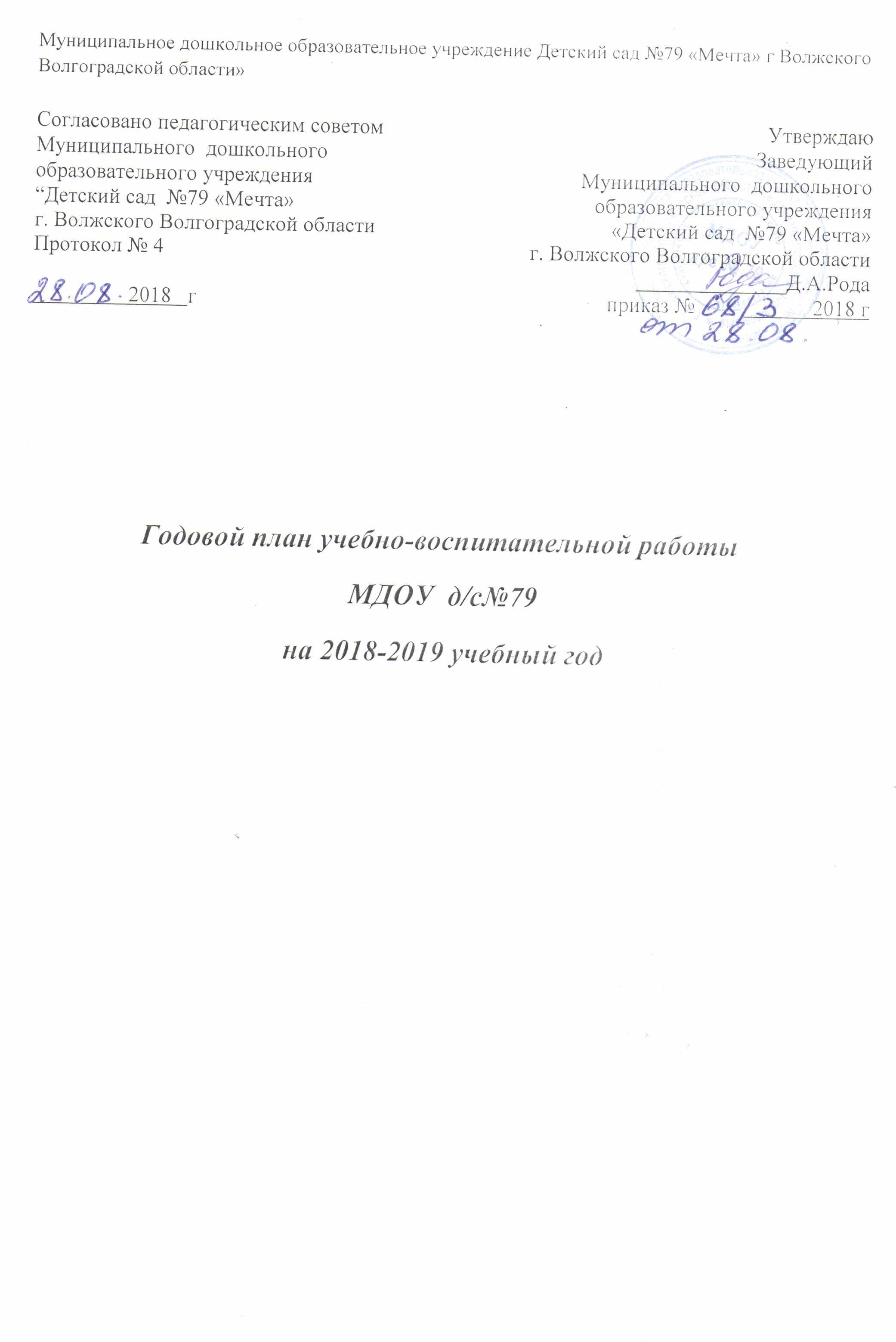   Задачи МДОУ  «Детский сад № 79 « Мечта»на 2018 – 2019  учебный год.Направления развития ДОУ: физическое  развитие, художественно-эстетическое  развитие.Цель деятельности детского сада. Обеспечение эффективного взаимодействия всех участников образовательного процесса – детей, педагогов, родителей, для всестороннего  развития личности дошкольника, через внедрение современных образовательных технологий (в контексте  ФГОС ДО)..Задача№1-Повышение эффективности работы с дошкольниками по развитию творческих способностей детей средствами  театрализованной деятельности  через интеграцию  образовательных областей ( в контексте ФГОС ДО).Задача №  2Формирование математических способностей дошкольников через разнообразные формы и методы работы в контекст ФГОС ДО. ( в рамках сетевого взаимодействия).Задача №3.Продолжать развивать профессиональную компетентность педагогического коллектива в рамках методического сопровождения  образовательного процесса в соответствии с ФГОС ДО( семинары,   МО, курсы  повышения квалификации, самообразование, работы с молодыми  педагогами).Повышение социальной активности и деловой квалификации педагогов с целью повышения мотивации деятельности и педагогического мастерства специалистов                         Педагогические   советы    в    ДОУ                                                       Сентябрь 2018                                  27   День дошкольного работника и Юбилей ДОУ-40летСогласовано педагогическим советомМуниципального  дошкольного образовательного учреждения “Детский сад  №79 «Мечта» г. Волжского Волгоградской областиПротокол № 4                  2018   гУтверждаюЗаведующийМуниципального  дошкольного образовательного учреждения «Детский сад  №79 «Мечта» г. Волжского Волгоградской области______________Д.А.Родаприказ №                      2018 г№Мероприятия Сроки проведения Ответственные Подготовка к аттестации  педагогическихработников:Тишунина Н.А., Плетуханова Н.В., Попова А.Н.)По графикуЗаведующий ДОУСт. воспитатель2Совершенствование уровня педагогической квалификации на курсах повышения квалификации, переподготовка педагогов.Согласно  плану повышения квалификации на 2018-2019 уч. г.Заведующий ДОУ 3Собеседование с воспитателями по определению методических тем  по самообразованиюСентябрь Старший воспитатель4Изучение методической литературыПостоянно Педагоги ДОУ 5Продолжить практику проведения педагогических часов с целью активизации творческого потенциала педагогов, работу творческих групп1 раз в неделюСтарший воспитатель6Принимать: участие в конкурсах, фестивалях, выставках различного уровня; участие в МО, клубах, семинарах, практикумах, организованных  МО города, области.участие в праздниках, развлечениях, открытых просмотрах, консультациях, педагогических советах, смотрах в ДОУ посещение педагогами методических объединений, с целью повышения профессионального мастерства.В течение годаСтарший воспитательпедагоги ДОУ 7Публикация   статей, конспектов, сценариев, проектов  в периодических изданиях, интернет-сайтах.В течении года Педагоги ДОУПедсовет №1Педсовет №2Педсовет №3Педсовет №4Тематический«Театрализованная деятельность в современном ДОУс учётом ФГОС ДО».Форма проведения-Театральный ринг.Цель:систематизирование знаний педагогов о театрализованной деятельности. Продолжать формировать у педагогов профессиональные навыки по организации и проведению театрально-игровой деятельности. Учить работать с рекомендуемыми методическими источниками, отбирая нужную информацию. Развивать умение педагогов дискуссировать, во время ответов опираться на личный педагогический опыт. Тематический«Формирование математических способностей детей  дошкольного возраста через разнообразные  методы и формы работы»  (Совместно  с  д/с № 95, 76)Форма проведения- Конференция.Цель: систематизация знаний и повышение эффективности профессиональной деятельности педагогов по вопросу формирования  элементарных  математических представлений у дошкольников с использованием нетрадиционных технологий в работе с педагогами.Итоговый «По страницам учебного  года» Форма проведения-Устный  журналЦель:Подведение итогов деятельности дошкольного учреждения и результатов работы сотрудников за истекший учебный год.  Объединение усилий коллектива ДОУ для повышения уровня воспитательно-образовательного процесса.Познакомить с планом работы на ЛОПУстановочный педагогический совет.Форма  проведения- Открытый микрофонЦель:выявить и проанализировать наиболее интересные и эффективные формы и методы в работе с дошкольниками и их родителями в летний оздоровительный период; ознакомить педагогический коллектив с планом работы на новый учебный год в контексте ФГОС ДО.Вид деятельностиВид деятельностиВид деятельностиВид деятельностиВид деятельностиВид деятельностиВид деятельностиВид деятельностиВид деятельностиВид деятельностиВид деятельностиВид деятельностиВид деятельностиВид деятельностиВид деятельности№№№1.Организационная  работа с кадрами. Инструктажи. Охрана труда.1.Организационная  работа с кадрами. Инструктажи. Охрана труда.1.Организационная  работа с кадрами. Инструктажи. Охрана труда.1.Организационная  работа с кадрами. Инструктажи. Охрана труда.ответственныйответственныйответственныйответственныйответственныйответственныйответственныйответственный1.1.1.1.1.1.1.Контрольный рейд комиссии по ОТ по безопасному использованию электроприборов и оборудования.2.Инструктаж с младшим обслуживающим персоналом «Должностные инструкции».3. Текущие инструктажи по ОТ, ТБ и охране жизни и здоровья детей.1.Контрольный рейд комиссии по ОТ по безопасному использованию электроприборов и оборудования.2.Инструктаж с младшим обслуживающим персоналом «Должностные инструкции».3. Текущие инструктажи по ОТ, ТБ и охране жизни и здоровья детей.1.Контрольный рейд комиссии по ОТ по безопасному использованию электроприборов и оборудования.2.Инструктаж с младшим обслуживающим персоналом «Должностные инструкции».3. Текущие инструктажи по ОТ, ТБ и охране жизни и здоровья детей.1.Контрольный рейд комиссии по ОТ по безопасному использованию электроприборов и оборудования.2.Инструктаж с младшим обслуживающим персоналом «Должностные инструкции».3. Текущие инструктажи по ОТ, ТБ и охране жизни и здоровья детей.Заведующий Комиссия по ТБ Завхоз ДОУЗаведующий Комиссия по ТБ Завхоз ДОУЗаведующий Комиссия по ТБ Завхоз ДОУЗаведующий Комиссия по ТБ Завхоз ДОУЗаведующий Комиссия по ТБ Завхоз ДОУЗаведующий Комиссия по ТБ Завхоз ДОУЗаведующий Комиссия по ТБ Завхоз ДОУЗаведующий Комиссия по ТБ Завхоз ДОУ1.2.1.2.1.2.Рейд по проверке санитарного состояния помещений ДОУ, готовности к учебному годуРейд по проверке санитарного состояния помещений ДОУ, готовности к учебному годуРейд по проверке санитарного состояния помещений ДОУ, готовности к учебному годуРейд по проверке санитарного состояния помещений ДОУ, готовности к учебному годуЗаведующий Д.А.РодаСтарший воспитатель Тарасова Г.В.Заведующий Д.А.РодаСтарший воспитатель Тарасова Г.В.Заведующий Д.А.РодаСтарший воспитатель Тарасова Г.В.Заведующий Д.А.РодаСтарший воспитатель Тарасова Г.В.Заведующий Д.А.РодаСтарший воспитатель Тарасова Г.В.Заведующий Д.А.РодаСтарший воспитатель Тарасова Г.В.Заведующий Д.А.РодаСтарший воспитатель Тарасова Г.В.Заведующий Д.А.РодаСтарший воспитатель Тарасова Г.В.1.3.1.3.1.3.Оформление уголка сезонной консультации, тематической консультации, молодого специалиста, выставки к педсоветам.Оформление уголка сезонной консультации, тематической консультации, молодого специалиста, выставки к педсоветам.Оформление уголка сезонной консультации, тематической консультации, молодого специалиста, выставки к педсоветам.Оформление уголка сезонной консультации, тематической консультации, молодого специалиста, выставки к педсоветам.Старший воспитательСтарший воспитательСтарший воспитательСтарший воспитательСтарший воспитательСтарший воспитательСтарший воспитательСтарший воспитатель1.4.1.4.1.4.Совещание при заведующей: «Знаменательные даты  ДОУ: юбилей ДОУ и День дошкольного работника»Совещание при заведующей: «Знаменательные даты  ДОУ: юбилей ДОУ и День дошкольного работника»Совещание при заведующей: «Знаменательные даты  ДОУ: юбилей ДОУ и День дошкольного работника»Совещание при заведующей: «Знаменательные даты  ДОУ: юбилей ДОУ и День дошкольного работника»Заведующий Д.А.РодаСтарший воспитатель Тарасова Г.В.Заведующий Д.А.РодаСтарший воспитатель Тарасова Г.В.Заведующий Д.А.РодаСтарший воспитатель Тарасова Г.В.Заведующий Д.А.РодаСтарший воспитатель Тарасова Г.В.Заведующий Д.А.РодаСтарший воспитатель Тарасова Г.В.Заведующий Д.А.РодаСтарший воспитатель Тарасова Г.В.Заведующий Д.А.РодаСтарший воспитатель Тарасова Г.В.Заведующий Д.А.РодаСтарший воспитатель Тарасова Г.В.II.Организационно-методическая работа с кадрамиII.Организационно-методическая работа с кадрамиII.Организационно-методическая работа с кадрамиII.Организационно-методическая работа с кадрамиII.Организационно-методическая работа с кадрамиII.Организационно-методическая работа с кадрамиII.Организационно-методическая работа с кадрамиII.Организационно-методическая работа с кадрамиII.Организационно-методическая работа с кадрамиII.Организационно-методическая работа с кадрамиII.Организационно-методическая работа с кадрамиII.Организационно-методическая работа с кадрамиII.Организационно-методическая работа с кадрамиII.Организационно-методическая работа с кадрамиII.Организационно-методическая работа с кадрами2.1.2.1.2.1.Установочное заседание творческих групп «Торопыжка», «Школа мастерства», «Хочу все знать»,   далее-по плану работы  в течение года  Установочное заседание творческих групп «Торопыжка», «Школа мастерства», «Хочу все знать»,   далее-по плану работы  в течение года  Установочное заседание творческих групп «Торопыжка», «Школа мастерства», «Хочу все знать»,   далее-по плану работы  в течение года  Установочное заседание творческих групп «Торопыжка», «Школа мастерства», «Хочу все знать»,   далее-по плану работы  в течение года  Старший воспитатель Тарасова Г.В.Старший воспитатель Тарасова Г.В.Старший воспитатель Тарасова Г.В.Старший воспитатель Тарасова Г.В.Старший воспитатель Тарасова Г.В.Старший воспитатель Тарасова Г.В.Старший воспитатель Тарасова Г.В.Старший воспитатель Тарасова Г.В.2.2.2.2.2.2.Работа методического кабинета.Обзор   новинок методической литературы по программе «Радуга» ( по всем разделам)Оформление выставки для педагогов «Работа с детьми осенью»Работа методического кабинета.Обзор   новинок методической литературы по программе «Радуга» ( по всем разделам)Оформление выставки для педагогов «Работа с детьми осенью»Работа методического кабинета.Обзор   новинок методической литературы по программе «Радуга» ( по всем разделам)Оформление выставки для педагогов «Работа с детьми осенью»Работа методического кабинета.Обзор   новинок методической литературы по программе «Радуга» ( по всем разделам)Оформление выставки для педагогов «Работа с детьми осенью»Старший воспитательТарасова Г.В.Старший воспитательТарасова Г.В.Старший воспитательТарасова Г.В.Старший воспитательТарасова Г.В.Старший воспитательТарасова Г.В.Старший воспитательТарасова Г.В.Старший воспитательТарасова Г.В.Старший воспитательТарасова Г.В.2.3.2.3.2.3.Внимание! Дети!» -акция по безопасности детей. Встреча с работниками  ГИБДДВнимание! Дети!» -акция по безопасности детей. Встреча с работниками  ГИБДДВнимание! Дети!» -акция по безопасности детей. Встреча с работниками  ГИБДДВнимание! Дети!» -акция по безопасности детей. Встреча с работниками  ГИБДДСтарший воспитательТарасова Г.В.Старший воспитательТарасова Г.В.Старший воспитательТарасова Г.В.Старший воспитательТарасова Г.В.Старший воспитательТарасова Г.В.Старший воспитательТарасова Г.В.Старший воспитательТарасова Г.В.Старший воспитательТарасова Г.В.2.4.2.4.2.4.Сообщение «Знакомство с технологией группового сбора»Сообщение «Знакомство с технологией группового сбора»Сообщение «Знакомство с технологией группового сбора»Сообщение «Знакомство с технологией группового сбора»Тарасова Г.В.Старший воспитательТарасова Г.В.Старший воспитательТарасова Г.В.Старший воспитательТарасова Г.В.Старший воспитательТарасова Г.В.Старший воспитательТарасова Г.В.Старший воспитательТарасова Г.В.Старший воспитательТарасова Г.В.Старший воспитатель2.5.2.5.2.5.Выставка «Мой  любимый детский сад»Выставка «Мой  любимый детский сад»Выставка «Мой  любимый детский сад»Выставка «Мой  любимый детский сад» Воспитатели  Воспитатели  Воспитатели  Воспитатели  Воспитатели  Воспитатели  Воспитатели  Воспитатели 2.6.2.6.2.6.Проведение Дня знаний и акции «Обнимем детский сад руками»Проведение Дня знаний и акции «Обнимем детский сад руками»Проведение Дня знаний и акции «Обнимем детский сад руками»Проведение Дня знаний и акции «Обнимем детский сад руками»Музыкальные руководителиВоспитатели Музыкальные руководителиВоспитатели Музыкальные руководителиВоспитатели Музыкальные руководителиВоспитатели Музыкальные руководителиВоспитатели Музыкальные руководителиВоспитатели Музыкальные руководителиВоспитатели Музыкальные руководителиВоспитатели III. Взаимодействие с семьейIII. Взаимодействие с семьейIII. Взаимодействие с семьейIII. Взаимодействие с семьейIII. Взаимодействие с семьейIII. Взаимодействие с семьейIII. Взаимодействие с семьейIII. Взаимодействие с семьейIII. Взаимодействие с семьейIII. Взаимодействие с семьейIII. Взаимодействие с семьейIII. Взаимодействие с семьейIII. Взаимодействие с семьейIII. Взаимодействие с семьейIII. Взаимодействие с семьей3.13.13.11.Родительские  собрания. Тема: «Задачи и организация образовательно - воспитательной, оздоровительной работы с детьми в2018 -2019 учебном году, внедрение ФГОСДО»2.Общее родительское собрание с выпускными группами и представителями МОУ СОШ №9 «Скоро в школу».1.Родительские  собрания. Тема: «Задачи и организация образовательно - воспитательной, оздоровительной работы с детьми в2018 -2019 учебном году, внедрение ФГОСДО»2.Общее родительское собрание с выпускными группами и представителями МОУ СОШ №9 «Скоро в школу».1.Родительские  собрания. Тема: «Задачи и организация образовательно - воспитательной, оздоровительной работы с детьми в2018 -2019 учебном году, внедрение ФГОСДО»2.Общее родительское собрание с выпускными группами и представителями МОУ СОШ №9 «Скоро в школу».1.Родительские  собрания. Тема: «Задачи и организация образовательно - воспитательной, оздоровительной работы с детьми в2018 -2019 учебном году, внедрение ФГОСДО»2.Общее родительское собрание с выпускными группами и представителями МОУ СОШ №9 «Скоро в школу».Воспитатели   всех групп, специалисты ДОУТарасова Г.В.-старший воспитатель,Самаркина Л.В.-педагог-психологВоспитатели   групп №10,7Воспитатели   всех групп, специалисты ДОУТарасова Г.В.-старший воспитатель,Самаркина Л.В.-педагог-психологВоспитатели   групп №10,7Воспитатели   всех групп, специалисты ДОУТарасова Г.В.-старший воспитатель,Самаркина Л.В.-педагог-психологВоспитатели   групп №10,7Воспитатели   всех групп, специалисты ДОУТарасова Г.В.-старший воспитатель,Самаркина Л.В.-педагог-психологВоспитатели   групп №10,7Воспитатели   всех групп, специалисты ДОУТарасова Г.В.-старший воспитатель,Самаркина Л.В.-педагог-психологВоспитатели   групп №10,7Воспитатели   всех групп, специалисты ДОУТарасова Г.В.-старший воспитатель,Самаркина Л.В.-педагог-психологВоспитатели   групп №10,7Воспитатели   всех групп, специалисты ДОУТарасова Г.В.-старший воспитатель,Самаркина Л.В.-педагог-психологВоспитатели   групп №10,7Воспитатели   всех групп, специалисты ДОУТарасова Г.В.-старший воспитатель,Самаркина Л.В.-педагог-психологВоспитатели   групп №10,73.23.23.2Папки-передвижки: Как помочь ребенку адаптироваться в детском саду.Родителям о правилах дорожного движения.Папки-передвижки: Как помочь ребенку адаптироваться в детском саду.Родителям о правилах дорожного движения.Папки-передвижки: Как помочь ребенку адаптироваться в детском саду.Родителям о правилах дорожного движения.Папки-передвижки: Как помочь ребенку адаптироваться в детском саду.Родителям о правилах дорожного движения.Воспитатели групп раннего возраста.Воспитатели всех группВоспитатели групп раннего возраста.Воспитатели всех группВоспитатели групп раннего возраста.Воспитатели всех группВоспитатели групп раннего возраста.Воспитатели всех группВоспитатели групп раннего возраста.Воспитатели всех группВоспитатели групп раннего возраста.Воспитатели всех группВоспитатели групп раннего возраста.Воспитатели всех группВоспитатели групп раннего возраста.Воспитатели всех группIV. Контрольно-аналитическая деятельностьIV. Контрольно-аналитическая деятельностьIV. Контрольно-аналитическая деятельностьIV. Контрольно-аналитическая деятельностьIV. Контрольно-аналитическая деятельностьIV. Контрольно-аналитическая деятельностьIV. Контрольно-аналитическая деятельностьIV. Контрольно-аналитическая деятельностьIV. Контрольно-аналитическая деятельностьIV. Контрольно-аналитическая деятельностьIV. Контрольно-аналитическая деятельностьIV. Контрольно-аналитическая деятельностьIV. Контрольно-аналитическая деятельностьIV. Контрольно-аналитическая деятельностьIV. Контрольно-аналитическая деятельность4.1.4.1.4.1.Итоговый:  Уровень адаптации детей раннего возраста.Персональный: (для молодых педагогов). Организация режима дня.Оперативный: Подготовка групп к учебному году. Итоговый:  Уровень адаптации детей раннего возраста.Персональный: (для молодых педагогов). Организация режима дня.Оперативный: Подготовка групп к учебному году. Итоговый:  Уровень адаптации детей раннего возраста.Персональный: (для молодых педагогов). Организация режима дня.Оперативный: Подготовка групп к учебному году. Итоговый:  Уровень адаптации детей раннего возраста.Персональный: (для молодых педагогов). Организация режима дня.Оперативный: Подготовка групп к учебному году. Ст. воспитатель Тарасова Г.В.Ст. воспитатель Тарасова Г.В.Ст. воспитатель Тарасова Г.В.Ст. воспитатель Тарасова Г.В.Ст. воспитатель Тарасова Г.В.Ст. воспитатель Тарасова Г.В.Ст. воспитатель Тарасова Г.В.Ст. воспитатель Тарасова Г.В.V.Административно-хозяйственная работа.Производственные собрания, совещанияV.Административно-хозяйственная работа.Производственные собрания, совещанияV.Административно-хозяйственная работа.Производственные собрания, совещанияV.Административно-хозяйственная работа.Производственные собрания, совещанияV.Административно-хозяйственная работа.Производственные собрания, совещанияV.Административно-хозяйственная работа.Производственные собрания, совещанияV.Административно-хозяйственная работа.Производственные собрания, совещанияV.Административно-хозяйственная работа.Производственные собрания, совещанияV.Административно-хозяйственная работа.Производственные собрания, совещанияV.Административно-хозяйственная работа.Производственные собрания, совещанияV.Административно-хозяйственная работа.Производственные собрания, совещанияV.Административно-хозяйственная работа.Производственные собрания, совещанияV.Административно-хозяйственная работа.Производственные собрания, совещанияV.Административно-хозяйственная работа.Производственные собрания, совещанияV.Административно-хозяйственная работа.Производственные собрания, совещания5.1.5.1.5.1.Работа по благоустройству территории Работа по благоустройству территории Работа по благоустройству территории Работа по благоустройству территории Заведующий По ХЧЗаведующий По ХЧЗаведующий По ХЧЗаведующий По ХЧЗаведующий По ХЧЗаведующий По ХЧЗаведующий По ХЧЗаведующий По ХЧ5.2.5.2.5.2.Пролонгация договоров о сотрудничестве с детской библиотекой №3, школа №9, краеведческим музеем  г.Волжского, театрами города. Заключение договоров с родителями.Пролонгация договоров о сотрудничестве с детской библиотекой №3, школа №9, краеведческим музеем  г.Волжского, театрами города. Заключение договоров с родителями.Пролонгация договоров о сотрудничестве с детской библиотекой №3, школа №9, краеведческим музеем  г.Волжского, театрами города. Заключение договоров с родителями.Пролонгация договоров о сотрудничестве с детской библиотекой №3, школа №9, краеведческим музеем  г.Волжского, театрами города. Заключение договоров с родителями.Заведующий Рода Д.А.Заведующий Рода Д.А.Заведующий Рода Д.А.Заведующий Рода Д.А.Заведующий Рода Д.А.Заведующий Рода Д.А.Заведующий Рода Д.А.Заведующий Рода Д.А.                                                                Октябрь                                                                Октябрь                                                                Октябрь                                                                Октябрь                                                                Октябрь                                                                Октябрь                                                                Октябрь                                                                Октябрь                                                                Октябрь                                                                Октябрь                                                                Октябрь                                                                Октябрь                                                                Октябрь                                                                Октябрь                                                                ОктябрьВид деятельностиВид деятельностиВид деятельностиВид деятельностиВид деятельностиВид деятельностиВид деятельностиответственныйответственныйответственныйответственныйответственныйответственныйответственныйответственныйI.Организационная  работа с кадрами.Инструктажи. Охрана трудаI.Организационная  работа с кадрами.Инструктажи. Охрана трудаI.Организационная  работа с кадрами.Инструктажи. Охрана трудаI.Организационная  работа с кадрами.Инструктажи. Охрана трудаI.Организационная  работа с кадрами.Инструктажи. Охрана трудаI.Организационная  работа с кадрами.Инструктажи. Охрана трудаI.Организационная  работа с кадрами.Инструктажи. Охрана трудаI.Организационная  работа с кадрами.Инструктажи. Охрана трудаI.Организационная  работа с кадрами.Инструктажи. Охрана трудаI.Организационная  работа с кадрами.Инструктажи. Охрана трудаI.Организационная  работа с кадрами.Инструктажи. Охрана трудаI.Организационная  работа с кадрами.Инструктажи. Охрана трудаI.Организационная  работа с кадрами.Инструктажи. Охрана трудаI.Организационная  работа с кадрами.Инструктажи. Охрана трудаI.Организационная  работа с кадрами.Инструктажи. Охрана труда1.1.1.1.Наличие инструкций и наглядного информационного материала по ОТ, оформление.Наличие инструкций и наглядного информационного материала по ОТ, оформление.Наличие инструкций и наглядного информационного материала по ОТ, оформление.Наличие инструкций и наглядного информационного материала по ОТ, оформление.Наличие инструкций и наглядного информационного материала по ОТ, оформление. Завхоз, ответственный по ОТ Завхоз, ответственный по ОТ Завхоз, ответственный по ОТ Завхоз, ответственный по ОТ Завхоз, ответственный по ОТ Завхоз, ответственный по ОТ Завхоз, ответственный по ОТ Завхоз, ответственный по ОТ1.21.2Индивидуальные беседы с воспитателями, подавшими заявления на аттестацию.Индивидуальные беседы с воспитателями, подавшими заявления на аттестацию.Индивидуальные беседы с воспитателями, подавшими заявления на аттестацию.Индивидуальные беседы с воспитателями, подавшими заявления на аттестацию.Индивидуальные беседы с воспитателями, подавшими заявления на аттестацию.Старший воспитательСтарший воспитательСтарший воспитательСтарший воспитательСтарший воспитательСтарший воспитательСтарший воспитательСтарший воспитательII. Организационно-методическая работа с кадрамиII. Организационно-методическая работа с кадрамиII. Организационно-методическая работа с кадрамиII. Организационно-методическая работа с кадрамиII. Организационно-методическая работа с кадрамиII. Организационно-методическая работа с кадрамиII. Организационно-методическая работа с кадрамиII. Организационно-методическая работа с кадрамиII. Организационно-методическая работа с кадрамиII. Организационно-методическая работа с кадрамиII. Организационно-методическая работа с кадрамиII. Организационно-методическая работа с кадрамиII. Организационно-методическая работа с кадрамиII. Организационно-методическая работа с кадрамиII. Организационно-методическая работа с кадрами2.1.2.1.Готовимся к педагогическому совету №1Организация  выставки к педагогическому совету. Самостоятельное изучение  педагогами  литературы по теме: «Театрализованная деятельность в работе с дошкольниками».Готовимся к педагогическому совету №1Организация  выставки к педагогическому совету. Самостоятельное изучение  педагогами  литературы по теме: «Театрализованная деятельность в работе с дошкольниками».Готовимся к педагогическому совету №1Организация  выставки к педагогическому совету. Самостоятельное изучение  педагогами  литературы по теме: «Театрализованная деятельность в работе с дошкольниками».Готовимся к педагогическому совету №1Организация  выставки к педагогическому совету. Самостоятельное изучение  педагогами  литературы по теме: «Театрализованная деятельность в работе с дошкольниками».  Тарасова Г.В.старший воспитатель   Тарасова Г.В.старший воспитатель   Тарасова Г.В.старший воспитатель   Тарасова Г.В.старший воспитатель   Тарасова Г.В.старший воспитатель   Тарасова Г.В.старший воспитатель   Тарасова Г.В.старший воспитатель   Тарасова Г.В.старший воспитатель   Тарасова Г.В.старший воспитатель 2.22.2Презентация для воспитателей: «Театрализованная  деятельность детей в ДОУ  в  рамках ФГОС ДО».Презентация для воспитателей: «Театрализованная  деятельность детей в ДОУ  в  рамках ФГОС ДО».Презентация для воспитателей: «Театрализованная  деятельность детей в ДОУ  в  рамках ФГОС ДО».Презентация для воспитателей: «Театрализованная  деятельность детей в ДОУ  в  рамках ФГОС ДО».Соколова Н.Н.воспитательСоколова Н.Н.воспитательСоколова Н.Н.воспитательСоколова Н.Н.воспитательСоколова Н.Н.воспитательСоколова Н.Н.воспитательСоколова Н.Н.воспитательСоколова Н.Н.воспитательСоколова Н.Н.воспитатель2.32.3Мастер-класс «Использование театрализованной деятельности в целях формирования социально-эмоционального развития  ребенка».Мастер-класс «Использование театрализованной деятельности в целях формирования социально-эмоционального развития  ребенка».Мастер-класс «Использование театрализованной деятельности в целях формирования социально-эмоционального развития  ребенка».Мастер-класс «Использование театрализованной деятельности в целях формирования социально-эмоционального развития  ребенка».Щербак  Е.А.ВоспитательЩербак  Е.А.ВоспитательЩербак  Е.А.ВоспитательЩербак  Е.А.ВоспитательЩербак  Е.А.ВоспитательЩербак  Е.А.ВоспитательЩербак  Е.А.ВоспитательЩербак  Е.А.ВоспитательЩербак  Е.А.Воспитатель2.4.2.4.Семинар- практикум «Развитие эмоционального интеллекта у детей  старшего дошкольного возраста».	Семинар- практикум «Развитие эмоционального интеллекта у детей  старшего дошкольного возраста».	Семинар- практикум «Развитие эмоционального интеллекта у детей  старшего дошкольного возраста».	Семинар- практикум «Развитие эмоционального интеллекта у детей  старшего дошкольного возраста».	Самаркина Л.В.-педагог-психологСамаркина Л.В.-педагог-психологСамаркина Л.В.-педагог-психологСамаркина Л.В.-педагог-психологСамаркина Л.В.-педагог-психологСамаркина Л.В.-педагог-психологСамаркина Л.В.-педагог-психологСамаркина Л.В.-педагог-психологСамаркина Л.В.-педагог-психолог2.52.5Заседание ГТМПК ДОУ (1 раз в 3 месяца)Заседание ГТМПК ДОУ (1 раз в 3 месяца)Заседание ГТМПК ДОУ (1 раз в 3 месяца)Заседание ГТМПК ДОУ (1 раз в 3 месяца)Заведующий,педагог-психологстаршийвоспитательЗаведующий,педагог-психологстаршийвоспитательЗаведующий,педагог-психологстаршийвоспитательЗаведующий,педагог-психологстаршийвоспитательЗаведующий,педагог-психологстаршийвоспитательЗаведующий,педагог-психологстаршийвоспитательЗаведующий,педагог-психологстаршийвоспитательЗаведующий,педагог-психологстаршийвоспитательЗаведующий,педагог-психологстаршийвоспитатель2.6.2.6.Обобщение и распространение ППО.Презентация проекта «Венок  дружбы» Обобщение и распространение ППО.Презентация проекта «Венок  дружбы» Обобщение и распространение ППО.Презентация проекта «Венок  дружбы» Обобщение и распространение ППО.Презентация проекта «Венок  дружбы» Гришанкина О.Н.-музыкальный  руководительСтаханова Г.И.-воспитательТарасова ГВ-ст. воспитательГришанкина О.Н.-музыкальный  руководительСтаханова Г.И.-воспитательТарасова ГВ-ст. воспитательГришанкина О.Н.-музыкальный  руководительСтаханова Г.И.-воспитательТарасова ГВ-ст. воспитательГришанкина О.Н.-музыкальный  руководительСтаханова Г.И.-воспитательТарасова ГВ-ст. воспитательГришанкина О.Н.-музыкальный  руководительСтаханова Г.И.-воспитательТарасова ГВ-ст. воспитательГришанкина О.Н.-музыкальный  руководительСтаханова Г.И.-воспитательТарасова ГВ-ст. воспитательГришанкина О.Н.-музыкальный  руководительСтаханова Г.И.-воспитательТарасова ГВ-ст. воспитательГришанкина О.Н.-музыкальный  руководительСтаханова Г.И.-воспитательТарасова ГВ-ст. воспитательГришанкина О.Н.-музыкальный  руководительСтаханова Г.И.-воспитательТарасова ГВ-ст. воспитатель2.7.2.7.Выставка  «Осенние фантазии»Выставка  «Осенние фантазии»Выставка  «Осенние фантазии»Выставка  «Осенние фантазии»воспитателивоспитателивоспитателивоспитателивоспитателивоспитателивоспитателивоспитателивоспитателиIII.Взаимодействие с семьейIII.Взаимодействие с семьейIII.Взаимодействие с семьейIII.Взаимодействие с семьейIII.Взаимодействие с семьейIII.Взаимодействие с семьейIII.Взаимодействие с семьейIII.Взаимодействие с семьейIII.Взаимодействие с семьейIII.Взаимодействие с семьейIII.Взаимодействие с семьейIII.Взаимодействие с семьейIII.Взаимодействие с семьейIII.Взаимодействие с семьейIII.Взаимодействие с семьей3.13.1Наши традиции. «От всей души». Концерт   ко Дню пожилого человека.Наши традиции. «От всей души». Концерт   ко Дню пожилого человека.Наши традиции. «От всей души». Концерт   ко Дню пожилого человека.Наши традиции. «От всей души». Концерт   ко Дню пожилого человека.Музыкальные руководителиГришанкина О.Н.Музыкальные руководителиГришанкина О.Н.Музыкальные руководителиГришанкина О.Н.Музыкальные руководителиГришанкина О.Н.Музыкальные руководителиГришанкина О.Н.Музыкальные руководителиГришанкина О.Н.Музыкальные руководителиГришанкина О.Н.Музыкальные руководителиГришанкина О.Н.Музыкальные руководителиГришанкина О.Н.3.2.3.2.Подготовка и проведение совместного праздника, посвященному «Дню здоровья»  «Кольца дружбы»Подготовка и проведение совместного праздника, посвященному «Дню здоровья»  «Кольца дружбы»Подготовка и проведение совместного праздника, посвященному «Дню здоровья»  «Кольца дружбы»Подготовка и проведение совместного праздника, посвященному «Дню здоровья»  «Кольца дружбы»Косырева Л.Н.-инструктор по ФККосырева Л.Н.-инструктор по ФККосырева Л.Н.-инструктор по ФККосырева Л.Н.-инструктор по ФККосырева Л.Н.-инструктор по ФККосырева Л.Н.-инструктор по ФККосырева Л.Н.-инструктор по ФККосырева Л.Н.-инструктор по ФККосырева Л.Н.-инструктор по ФК3.3.3.3.Пополнение банка данных о семьях воспитанников.Пополнение банка данных о семьях воспитанников.Пополнение банка данных о семьях воспитанников.Пополнение банка данных о семьях воспитанников.Воспитатели групп.Воспитатели групп.Воспитатели групп.Воспитатели групп.Воспитатели групп.Воспитатели групп.Воспитатели групп.Воспитатели групп.Воспитатели групп.3.4.3.4.Клуб «Малышок» для родителей  групп раннего возрастаКлуб «Малышок» для родителей  групп раннего возрастаКлуб «Малышок» для родителей  групп раннего возрастаКлуб «Малышок» для родителей  групп раннего возрастаСтарший воспитательСтарший воспитательСтарший воспитательСтарший воспитательСтарший воспитательСтарший воспитательСтарший воспитательСтарший воспитательСтарший воспитательIV. Контрольно-аналитическая деятельностьIV. Контрольно-аналитическая деятельностьIV. Контрольно-аналитическая деятельностьIV. Контрольно-аналитическая деятельностьIV. Контрольно-аналитическая деятельностьIV. Контрольно-аналитическая деятельностьIV. Контрольно-аналитическая деятельностьIV. Контрольно-аналитическая деятельностьIV. Контрольно-аналитическая деятельностьIV. Контрольно-аналитическая деятельностьIV. Контрольно-аналитическая деятельностьIV. Контрольно-аналитическая деятельностьIV. Контрольно-аналитическая деятельностьIV. Контрольно-аналитическая деятельностьIV. Контрольно-аналитическая деятельность4.14.1Текущий: Реализация рабочей программы. Тематические недели. Оперативный: Контроль за организацией и проведением закаливающих  процедур. Текущий: Реализация рабочей программы. Тематические недели. Оперативный: Контроль за организацией и проведением закаливающих  процедур. Текущий: Реализация рабочей программы. Тематические недели. Оперативный: Контроль за организацией и проведением закаливающих  процедур. Текущий: Реализация рабочей программы. Тематические недели. Оперативный: Контроль за организацией и проведением закаливающих  процедур. Текущий: Реализация рабочей программы. Тематические недели. Оперативный: Контроль за организацией и проведением закаливающих  процедур. Старший воспитательСтарший воспитательСтарший воспитательСтарший воспитательСтарший воспитательСтарший воспитательСтарший воспитательСтарший воспитательV. Производственные собрания, совещания.Административно-хозяйственная работаV. Производственные собрания, совещания.Административно-хозяйственная работаV. Производственные собрания, совещания.Административно-хозяйственная работаV. Производственные собрания, совещания.Административно-хозяйственная работаV. Производственные собрания, совещания.Административно-хозяйственная работаV. Производственные собрания, совещания.Административно-хозяйственная работаV. Производственные собрания, совещания.Административно-хозяйственная работаV. Производственные собрания, совещания.Административно-хозяйственная работаV. Производственные собрания, совещания.Административно-хозяйственная работаV. Производственные собрания, совещания.Административно-хозяйственная работаV. Производственные собрания, совещания.Административно-хозяйственная работаV. Производственные собрания, совещания.Административно-хозяйственная работаV. Производственные собрания, совещания.Административно-хозяйственная работаV. Производственные собрания, совещания.Административно-хозяйственная работаV. Производственные собрания, совещания.Административно-хозяйственная работа5.15.1Заседание административного совета по охране труда – результаты обследования здания, помещений ДОУ.Заседание административного совета по охране труда – результаты обследования здания, помещений ДОУ.Заседание административного совета по охране труда – результаты обследования здания, помещений ДОУ.Заседание административного совета по охране труда – результаты обследования здания, помещений ДОУ.Заседание административного совета по охране труда – результаты обследования здания, помещений ДОУ.Заседание административного совета по охране труда – результаты обследования здания, помещений ДОУ.Заседание административного совета по охране труда – результаты обследования здания, помещений ДОУ.Заведующий Заведующий Заведующий Заведующий Заведующий Заведующий 5.25.2Основные требования к проведению утренников, праздников, развлечений.Основные требования к проведению утренников, праздников, развлечений.Основные требования к проведению утренников, праздников, развлечений.Основные требования к проведению утренников, праздников, развлечений.Основные требования к проведению утренников, праздников, развлечений.Основные требования к проведению утренников, праздников, развлечений.Основные требования к проведению утренников, праздников, развлечений.Заведующий Старший воспитательЗаведующий Старший воспитательЗаведующий Старший воспитательЗаведующий Старший воспитательЗаведующий Старший воспитательЗаведующий Старший воспитатель	                                               Ноябрь	                                               Ноябрь	                                               Ноябрь	                                               Ноябрь	                                               Ноябрь	                                               Ноябрь	                                               Ноябрь	                                               Ноябрь	                                               Ноябрь	                                               Ноябрь	                                               Ноябрь	                                               Ноябрь	                                               Ноябрь	                                               Ноябрь	                                               НоябрьI.Организационная  работа с кадрами.Инструктажи. Охрана трудаI.Организационная  работа с кадрами.Инструктажи. Охрана трудаI.Организационная  работа с кадрами.Инструктажи. Охрана трудаI.Организационная  работа с кадрами.Инструктажи. Охрана трудаI.Организационная  работа с кадрами.Инструктажи. Охрана трудаI.Организационная  работа с кадрами.Инструктажи. Охрана трудаI.Организационная  работа с кадрами.Инструктажи. Охрана трудаI.Организационная  работа с кадрами.Инструктажи. Охрана трудаI.Организационная  работа с кадрами.Инструктажи. Охрана трудаI.Организационная  работа с кадрами.Инструктажи. Охрана трудаI.Организационная  работа с кадрами.Инструктажи. Охрана трудаI.Организационная  работа с кадрами.Инструктажи. Охрана трудаI.Организационная  работа с кадрами.Инструктажи. Охрана трудаI.Организационная  работа с кадрами.Инструктажи. Охрана трудаI.Организационная  работа с кадрами.Инструктажи. Охрана труда1.1.1.1. Подготовка здания к зиме, утепление  окон. Подготовка здания к зиме, утепление  окон. Подготовка здания к зиме, утепление  окон. Подготовка здания к зиме, утепление  окон. Подготовка здания к зиме, утепление  окон. Подготовка здания к зиме, утепление  окон. Подготовка здания к зиме, утепление  окон.Завхоз  Завхоз  Завхоз  Завхоз  Завхоз  Завхоз  II.Организационно-методическая работа с кадрамиII.Организационно-методическая работа с кадрамиII.Организационно-методическая работа с кадрамиII.Организационно-методическая работа с кадрамиII.Организационно-методическая работа с кадрамиII.Организационно-методическая работа с кадрамиII.Организационно-методическая работа с кадрамиII.Организационно-методическая работа с кадрамиII.Организационно-методическая работа с кадрамиII.Организационно-методическая работа с кадрамиII.Организационно-методическая работа с кадрамиII.Организационно-методическая работа с кадрамиII.Организационно-методическая работа с кадрамиII.Организационно-методическая работа с кадрамиII.Организационно-методическая работа с кадрами2.1.2.1.Участие в   городском конкурсе проектов «Дружба и братство- лучшее богатство»    в  рамках сетевого взаимодействия между дошкольными учреждениями города и  распространения ППО педагогов.Участие в   городском конкурсе проектов «Дружба и братство- лучшее богатство»    в  рамках сетевого взаимодействия между дошкольными учреждениями города и  распространения ППО педагогов.Участие в   городском конкурсе проектов «Дружба и братство- лучшее богатство»    в  рамках сетевого взаимодействия между дошкольными учреждениями города и  распространения ППО педагогов.Участие в   городском конкурсе проектов «Дружба и братство- лучшее богатство»    в  рамках сетевого взаимодействия между дошкольными учреждениями города и  распространения ППО педагогов.Участие в   городском конкурсе проектов «Дружба и братство- лучшее богатство»    в  рамках сетевого взаимодействия между дошкольными учреждениями города и  распространения ППО педагогов.Участие в   городском конкурсе проектов «Дружба и братство- лучшее богатство»    в  рамках сетевого взаимодействия между дошкольными учреждениями города и  распространения ППО педагогов.Участие в   городском конкурсе проектов «Дружба и братство- лучшее богатство»    в  рамках сетевого взаимодействия между дошкольными учреждениями города и  распространения ППО педагогов.Тарасова Г.В.Старший воспитатель Стаханова Г.И.-воспитательГришанкина О.Н.музыкальный руководительТарасова Г.В.Старший воспитатель Стаханова Г.И.-воспитательГришанкина О.Н.музыкальный руководительТарасова Г.В.Старший воспитатель Стаханова Г.И.-воспитательГришанкина О.Н.музыкальный руководительТарасова Г.В.Старший воспитатель Стаханова Г.И.-воспитательГришанкина О.Н.музыкальный руководительТарасова Г.В.Старший воспитатель Стаханова Г.И.-воспитательГришанкина О.Н.музыкальный руководительТарасова Г.В.Старший воспитатель Стаханова Г.И.-воспитательГришанкина О.Н.музыкальный руководитель2.2.2.2.Обобщение, распространение ППО.Представление методической разработки по играм-экспериментам на клубе молодого воспитателя «Хочу все знать!».Обобщение, распространение ППО.Представление методической разработки по играм-экспериментам на клубе молодого воспитателя «Хочу все знать!».Обобщение, распространение ППО.Представление методической разработки по играм-экспериментам на клубе молодого воспитателя «Хочу все знать!».Обобщение, распространение ППО.Представление методической разработки по играм-экспериментам на клубе молодого воспитателя «Хочу все знать!».Обобщение, распространение ППО.Представление методической разработки по играм-экспериментам на клубе молодого воспитателя «Хочу все знать!».Обобщение, распространение ППО.Представление методической разработки по играм-экспериментам на клубе молодого воспитателя «Хочу все знать!».Обобщение, распространение ППО.Представление методической разработки по играм-экспериментам на клубе молодого воспитателя «Хочу все знать!».Горшенина Т.А.воспитательГоршенина Т.А.воспитательГоршенина Т.А.воспитательГоршенина Т.А.воспитательГоршенина Т.А.воспитательГоршенина Т.А.воспитатель2.3.2.3.Фестиваль- «Чудо- по имени театр».1день: Смотр-конкурс  уголков театрализованной  деятельности  «Волшебный мир театра»2-3день:Творческий  проект «Музыкальный калейдоскоп » Детские спектакли  «Что за чудо эти сказки!»(открытый показ)Фестиваль- «Чудо- по имени театр».1день: Смотр-конкурс  уголков театрализованной  деятельности  «Волшебный мир театра»2-3день:Творческий  проект «Музыкальный калейдоскоп » Детские спектакли  «Что за чудо эти сказки!»(открытый показ)Фестиваль- «Чудо- по имени театр».1день: Смотр-конкурс  уголков театрализованной  деятельности  «Волшебный мир театра»2-3день:Творческий  проект «Музыкальный калейдоскоп » Детские спектакли  «Что за чудо эти сказки!»(открытый показ)Фестиваль- «Чудо- по имени театр».1день: Смотр-конкурс  уголков театрализованной  деятельности  «Волшебный мир театра»2-3день:Творческий  проект «Музыкальный калейдоскоп » Детские спектакли  «Что за чудо эти сказки!»(открытый показ)Фестиваль- «Чудо- по имени театр».1день: Смотр-конкурс  уголков театрализованной  деятельности  «Волшебный мир театра»2-3день:Творческий  проект «Музыкальный калейдоскоп » Детские спектакли  «Что за чудо эти сказки!»(открытый показ)Фестиваль- «Чудо- по имени театр».1день: Смотр-конкурс  уголков театрализованной  деятельности  «Волшебный мир театра»2-3день:Творческий  проект «Музыкальный калейдоскоп » Детские спектакли  «Что за чудо эти сказки!»(открытый показ)Фестиваль- «Чудо- по имени театр».1день: Смотр-конкурс  уголков театрализованной  деятельности  «Волшебный мир театра»2-3день:Творческий  проект «Музыкальный калейдоскоп » Детские спектакли  «Что за чудо эти сказки!»(открытый показ)Старший  воспитательТарасова Г.В.Гришанкина О.Н.музыкальный руководительПедагоги ДОУСтарший  воспитательТарасова Г.В.Гришанкина О.Н.музыкальный руководительПедагоги ДОУСтарший  воспитательТарасова Г.В.Гришанкина О.Н.музыкальный руководительПедагоги ДОУСтарший  воспитательТарасова Г.В.Гришанкина О.Н.музыкальный руководительПедагоги ДОУСтарший  воспитательТарасова Г.В.Гришанкина О.Н.музыкальный руководительПедагоги ДОУСтарший  воспитательТарасова Г.В.Гришанкина О.Н.музыкальный руководительПедагоги ДОУ2.4.2.4.«Ладная неделя»- городское мероприятие в ДОУ (4 неделя  месяца)«Ладная неделя»- городское мероприятие в ДОУ (4 неделя  месяца)«Ладная неделя»- городское мероприятие в ДОУ (4 неделя  месяца)«Ладная неделя»- городское мероприятие в ДОУ (4 неделя  месяца)«Ладная неделя»- городское мероприятие в ДОУ (4 неделя  месяца)«Ладная неделя»- городское мероприятие в ДОУ (4 неделя  месяца)«Ладная неделя»- городское мероприятие в ДОУ (4 неделя  месяца)Самаркина Л.В.педагог-психологТарасова Г.В.Старший воспитательСамаркина Л.В.педагог-психологТарасова Г.В.Старший воспитательСамаркина Л.В.педагог-психологТарасова Г.В.Старший воспитательСамаркина Л.В.педагог-психологТарасова Г.В.Старший воспитательСамаркина Л.В.педагог-психологТарасова Г.В.Старший воспитательСамаркина Л.В.педагог-психологТарасова Г.В.Старший воспитатель2.5.2.5.Подборка литературы, методических  пособий по творческой нетрадиционной  технике  работы с различным материалом в помощь воспитателям при подготовке к выставкам.Подборка литературы, методических  пособий по творческой нетрадиционной  технике  работы с различным материалом в помощь воспитателям при подготовке к выставкам.Подборка литературы, методических  пособий по творческой нетрадиционной  технике  работы с различным материалом в помощь воспитателям при подготовке к выставкам.Подборка литературы, методических  пособий по творческой нетрадиционной  технике  работы с различным материалом в помощь воспитателям при подготовке к выставкам.Подборка литературы, методических  пособий по творческой нетрадиционной  технике  работы с различным материалом в помощь воспитателям при подготовке к выставкам.Подборка литературы, методических  пособий по творческой нетрадиционной  технике  работы с различным материалом в помощь воспитателям при подготовке к выставкам.Подборка литературы, методических  пособий по творческой нетрадиционной  технике  работы с различным материалом в помощь воспитателям при подготовке к выставкам.Старший воспитательСтарший воспитательСтарший воспитательСтарший воспитательСтарший воспитательСтарший воспитатель2.6.2.6.Осенние  развлечения «Осенины» во всех группахФотовыставка по Ладной неделеОсенние  развлечения «Осенины» во всех группахФотовыставка по Ладной неделеОсенние  развлечения «Осенины» во всех группахФотовыставка по Ладной неделеОсенние  развлечения «Осенины» во всех группахФотовыставка по Ладной неделеОсенние  развлечения «Осенины» во всех группахФотовыставка по Ладной неделеОсенние  развлечения «Осенины» во всех группахФотовыставка по Ладной неделеОсенние  развлечения «Осенины» во всех группахФотовыставка по Ладной неделеМузыкальные руководители Гришанкина О.Н.воспитателиМузыкальные руководители Гришанкина О.Н.воспитателиМузыкальные руководители Гришанкина О.Н.воспитателиМузыкальные руководители Гришанкина О.Н.воспитателиМузыкальные руководители Гришанкина О.Н.воспитателиМузыкальные руководители Гришанкина О.Н.воспитателиIII. Сотрудничество с семьейIII. Сотрудничество с семьейIII. Сотрудничество с семьейIII. Сотрудничество с семьейIII. Сотрудничество с семьейIII. Сотрудничество с семьейIII. Сотрудничество с семьейIII. Сотрудничество с семьейIII. Сотрудничество с семьейIII. Сотрудничество с семьейIII. Сотрудничество с семьейIII. Сотрудничество с семьейIII. Сотрудничество с семьейIII. Сотрудничество с семьейIII. Сотрудничество с семьей3.1.3.1.Наши  традиции: Праздник «День матери» ( в рамках Ладной недели) Наши  традиции: Праздник «День матери» ( в рамках Ладной недели) Наши  традиции: Праздник «День матери» ( в рамках Ладной недели) Наши  традиции: Праздник «День матери» ( в рамках Ладной недели) Наши  традиции: Праздник «День матери» ( в рамках Ладной недели) Наши  традиции: Праздник «День матери» ( в рамках Ладной недели) Наши  традиции: Праздник «День матери» ( в рамках Ладной недели) Музыкальные руководители Гришанкина О.Н.Музыкальные руководители Гришанкина О.Н.Музыкальные руководители Гришанкина О.Н.Музыкальные руководители Гришанкина О.Н.Музыкальные руководители Гришанкина О.Н.Музыкальные руководители Гришанкина О.Н.3.2.3.2.Родительские  собрания в группах на тему:«Театрализованная  деятельность как средство развития речи  детей».«Играем в театр» Клуб «Малышок» для родителей раннего возраста ( далее в течении года---по плану)Родительские  собрания в группах на тему:«Театрализованная  деятельность как средство развития речи  детей».«Играем в театр» Клуб «Малышок» для родителей раннего возраста ( далее в течении года---по плану)Родительские  собрания в группах на тему:«Театрализованная  деятельность как средство развития речи  детей».«Играем в театр» Клуб «Малышок» для родителей раннего возраста ( далее в течении года---по плану)Родительские  собрания в группах на тему:«Театрализованная  деятельность как средство развития речи  детей».«Играем в театр» Клуб «Малышок» для родителей раннего возраста ( далее в течении года---по плану)Родительские  собрания в группах на тему:«Театрализованная  деятельность как средство развития речи  детей».«Играем в театр» Клуб «Малышок» для родителей раннего возраста ( далее в течении года---по плану)Родительские  собрания в группах на тему:«Театрализованная  деятельность как средство развития речи  детей».«Играем в театр» Клуб «Малышок» для родителей раннего возраста ( далее в течении года---по плану)Родительские  собрания в группах на тему:«Театрализованная  деятельность как средство развития речи  детей».«Играем в театр» Клуб «Малышок» для родителей раннего возраста ( далее в течении года---по плану) Воспитатели групп дошкольного возраста.Воспитатели групп раннего возраста.Воспитатели групп раннего возраста №2,3, «Мать и дитя» Воспитатели групп дошкольного возраста.Воспитатели групп раннего возраста.Воспитатели групп раннего возраста №2,3, «Мать и дитя» Воспитатели групп дошкольного возраста.Воспитатели групп раннего возраста.Воспитатели групп раннего возраста №2,3, «Мать и дитя» Воспитатели групп дошкольного возраста.Воспитатели групп раннего возраста.Воспитатели групп раннего возраста №2,3, «Мать и дитя» Воспитатели групп дошкольного возраста.Воспитатели групп раннего возраста.Воспитатели групп раннего возраста №2,3, «Мать и дитя» Воспитатели групп дошкольного возраста.Воспитатели групп раннего возраста.Воспитатели групп раннего возраста №2,3, «Мать и дитя»IV. Контрольно-аналитическая деятельностьIV. Контрольно-аналитическая деятельностьIV. Контрольно-аналитическая деятельностьIV. Контрольно-аналитическая деятельностьIV. Контрольно-аналитическая деятельностьIV. Контрольно-аналитическая деятельностьIV. Контрольно-аналитическая деятельностьIV. Контрольно-аналитическая деятельностьIV. Контрольно-аналитическая деятельностьIV. Контрольно-аналитическая деятельностьIV. Контрольно-аналитическая деятельностьIV. Контрольно-аналитическая деятельностьIV. Контрольно-аналитическая деятельностьIV. Контрольно-аналитическая деятельностьIV. Контрольно-аналитическая деятельность4.14.1Тематический  «Организация условий для театрализованной деятельности детей в детском саду». Предупредительный: ведение документации у педагогов.Персональный: Организации режима дня у молодых  педагогов.Тематический  «Организация условий для театрализованной деятельности детей в детском саду». Предупредительный: ведение документации у педагогов.Персональный: Организации режима дня у молодых  педагогов.Тематический  «Организация условий для театрализованной деятельности детей в детском саду». Предупредительный: ведение документации у педагогов.Персональный: Организации режима дня у молодых  педагогов.Тематический  «Организация условий для театрализованной деятельности детей в детском саду». Предупредительный: ведение документации у педагогов.Персональный: Организации режима дня у молодых  педагогов.Тематический  «Организация условий для театрализованной деятельности детей в детском саду». Предупредительный: ведение документации у педагогов.Персональный: Организации режима дня у молодых  педагогов.Тематический  «Организация условий для театрализованной деятельности детей в детском саду». Предупредительный: ведение документации у педагогов.Персональный: Организации режима дня у молодых  педагогов.Тематический  «Организация условий для театрализованной деятельности детей в детском саду». Предупредительный: ведение документации у педагогов.Персональный: Организации режима дня у молодых  педагогов.Старший воспитатель Тарасова Г.В.Старший воспитатель Тарасова Г.В.Старший воспитатель Тарасова Г.В.Старший воспитатель Тарасова Г.В.Старший воспитатель Тарасова Г.В.Старший воспитатель Тарасова Г.В.V. Производственные собрания, совещания.Административно-хозяйственная работа.V. Производственные собрания, совещания.Административно-хозяйственная работа.V. Производственные собрания, совещания.Административно-хозяйственная работа.V. Производственные собрания, совещания.Административно-хозяйственная работа.V. Производственные собрания, совещания.Административно-хозяйственная работа.V. Производственные собрания, совещания.Административно-хозяйственная работа.V. Производственные собрания, совещания.Административно-хозяйственная работа.V. Производственные собрания, совещания.Административно-хозяйственная работа.V. Производственные собрания, совещания.Административно-хозяйственная работа.V. Производственные собрания, совещания.Административно-хозяйственная работа.V. Производственные собрания, совещания.Административно-хозяйственная работа.V. Производственные собрания, совещания.Административно-хозяйственная работа.V. Производственные собрания, совещания.Административно-хозяйственная работа.V. Производственные собрания, совещания.Административно-хозяйственная работа.V. Производственные собрания, совещания.Административно-хозяйственная работа.5.15.1Рейд по подготовке  здания ДОУ к зиме, уборка территории.Рейд по подготовке  здания ДОУ к зиме, уборка территории.Рейд по подготовке  здания ДОУ к зиме, уборка территории.Рейд по подготовке  здания ДОУ к зиме, уборка территории.Рейд по подготовке  здания ДОУ к зиме, уборка территории.Рейд по подготовке  здания ДОУ к зиме, уборка территории.Рейд по подготовке  здания ДОУ к зиме, уборка территории.Заведующий  завхозЗаведующий  завхозЗаведующий  завхозЗаведующий  завхозЗаведующий  завхозЗаведующий  завхоз5.25.2Совещание «Анализ подготовки  образовательного учреждения к зимнему периоду»Совещание «Анализ подготовки  образовательного учреждения к зимнему периоду»Совещание «Анализ подготовки  образовательного учреждения к зимнему периоду»Совещание «Анализ подготовки  образовательного учреждения к зимнему периоду»Совещание «Анализ подготовки  образовательного учреждения к зимнему периоду»Совещание «Анализ подготовки  образовательного учреждения к зимнему периоду»Совещание «Анализ подготовки  образовательного учреждения к зимнему периоду»Заведующий завхозЗаведующий завхозЗаведующий завхозЗаведующий завхозЗаведующий завхозЗаведующий завхоз                                                              Декабрь                                                              Декабрь                                                              Декабрь                                                              Декабрь                                                              Декабрь                                                              Декабрь                                                              Декабрь                                                              Декабрь                                                              Декабрь                                                              Декабрь                                                              Декабрь                                                              Декабрь                                                              Декабрь                                                              Декабрь                                                              Декабрь  Вид деятельности  Вид деятельности  Вид деятельности  Вид деятельности  Вид деятельности  Вид деятельности  Вид деятельности  Вид деятельностиОтветственныйОтветственныйОтветственныйОтветственныйОтветственныйОтветственныйОтветственныйОрганизационная  работа с кадрами.  Инструктажи. Охрана трудаОрганизационная  работа с кадрами.  Инструктажи. Охрана трудаОрганизационная  работа с кадрами.  Инструктажи. Охрана трудаОрганизационная  работа с кадрами.  Инструктажи. Охрана трудаОрганизационная  работа с кадрами.  Инструктажи. Охрана трудаОрганизационная  работа с кадрами.  Инструктажи. Охрана трудаОрганизационная  работа с кадрами.  Инструктажи. Охрана трудаОрганизационная  работа с кадрами.  Инструктажи. Охрана трудаОрганизационная  работа с кадрами.  Инструктажи. Охрана трудаОрганизационная  работа с кадрами.  Инструктажи. Охрана трудаОрганизационная  работа с кадрами.  Инструктажи. Охрана трудаОрганизационная  работа с кадрами.  Инструктажи. Охрана трудаОрганизационная  работа с кадрами.  Инструктажи. Охрана трудаОрганизационная  работа с кадрами.  Инструктажи. Охрана трудаОрганизационная  работа с кадрами.  Инструктажи. Охрана труда1.1.1.1.Инструктаж по безопасному проведению новогодних праздников в ДОУ.Инструктаж по безопасному проведению новогодних праздников в ДОУ.Инструктаж по безопасному проведению новогодних праздников в ДОУ.Инструктаж по безопасному проведению новогодних праздников в ДОУ.Инструктаж по безопасному проведению новогодних праздников в ДОУ.Инструктаж по безопасному проведению новогодних праздников в ДОУ.Инструктаж по безопасному проведению новогодних праздников в ДОУ.Инструктаж по безопасному проведению новогодних праздников в ДОУ.Инструктаж по безопасному проведению новогодних праздников в ДОУ.Заведующий Завхозответственный по ТБЗаведующий Завхозответственный по ТБЗаведующий Завхозответственный по ТБЗаведующий Завхозответственный по ТБ1.2.1.2.Составление графика отпусков персонала.Составление графика отпусков персонала.Составление графика отпусков персонала.Составление графика отпусков персонала.Составление графика отпусков персонала.Составление графика отпусков персонала.Составление графика отпусков персонала.Составление графика отпусков персонала.Составление графика отпусков персонала.Заведующий завхозЗаведующий завхозЗаведующий завхозЗаведующий завхозII. Организационно- методическая работа с кадрамиII. Организационно- методическая работа с кадрамиII. Организационно- методическая работа с кадрамиII. Организационно- методическая работа с кадрамиII. Организационно- методическая работа с кадрамиII. Организационно- методическая работа с кадрамиII. Организационно- методическая работа с кадрамиII. Организационно- методическая работа с кадрамиII. Организационно- методическая работа с кадрамиII. Организационно- методическая работа с кадрамиII. Организационно- методическая работа с кадрамиII. Организационно- методическая работа с кадрамиII. Организационно- методическая работа с кадрамиII. Организационно- методическая работа с кадрамиII. Организационно- методическая работа с кадрами2.1.2.1.Работа методического кабинета: Оформление выставки «В помощь воспитателю» по теме «Зима». Подборка  зимних  игр для  детей на  прогулке.Работа методического кабинета: Оформление выставки «В помощь воспитателю» по теме «Зима». Подборка  зимних  игр для  детей на  прогулке.Работа методического кабинета: Оформление выставки «В помощь воспитателю» по теме «Зима». Подборка  зимних  игр для  детей на  прогулке.Работа методического кабинета: Оформление выставки «В помощь воспитателю» по теме «Зима». Подборка  зимних  игр для  детей на  прогулке.Работа методического кабинета: Оформление выставки «В помощь воспитателю» по теме «Зима». Подборка  зимних  игр для  детей на  прогулке.Работа методического кабинета: Оформление выставки «В помощь воспитателю» по теме «Зима». Подборка  зимних  игр для  детей на  прогулке.Работа методического кабинета: Оформление выставки «В помощь воспитателю» по теме «Зима». Подборка  зимних  игр для  детей на  прогулке.Работа методического кабинета: Оформление выставки «В помощь воспитателю» по теме «Зима». Подборка  зимних  игр для  детей на  прогулке.Работа методического кабинета: Оформление выставки «В помощь воспитателю» по теме «Зима». Подборка  зимних  игр для  детей на  прогулке.Тарасова Г.ВСтарший воспитательКосырева Л.Н.Инструктор по ФК.Тарасова Г.ВСтарший воспитательКосырева Л.Н.Инструктор по ФК.Тарасова Г.ВСтарший воспитательКосырева Л.Н.Инструктор по ФК.Тарасова Г.ВСтарший воспитательКосырева Л.Н.Инструктор по ФК.2.2.2.2.Изучение, обобщение и распространение ППО: Консультация   воспитателя  Плетухановой  Н.В.  для молодых педагогов ДОУ( в рамках МО  ДОУ «Хочу все знать») «Развитие исследовательской экспериментальной деятельности у детей среднего возраста».Изучение, обобщение и распространение ППО: Консультация   воспитателя  Плетухановой  Н.В.  для молодых педагогов ДОУ( в рамках МО  ДОУ «Хочу все знать») «Развитие исследовательской экспериментальной деятельности у детей среднего возраста».Изучение, обобщение и распространение ППО: Консультация   воспитателя  Плетухановой  Н.В.  для молодых педагогов ДОУ( в рамках МО  ДОУ «Хочу все знать») «Развитие исследовательской экспериментальной деятельности у детей среднего возраста».Изучение, обобщение и распространение ППО: Консультация   воспитателя  Плетухановой  Н.В.  для молодых педагогов ДОУ( в рамках МО  ДОУ «Хочу все знать») «Развитие исследовательской экспериментальной деятельности у детей среднего возраста».Изучение, обобщение и распространение ППО: Консультация   воспитателя  Плетухановой  Н.В.  для молодых педагогов ДОУ( в рамках МО  ДОУ «Хочу все знать») «Развитие исследовательской экспериментальной деятельности у детей среднего возраста».Изучение, обобщение и распространение ППО: Консультация   воспитателя  Плетухановой  Н.В.  для молодых педагогов ДОУ( в рамках МО  ДОУ «Хочу все знать») «Развитие исследовательской экспериментальной деятельности у детей среднего возраста».Изучение, обобщение и распространение ППО: Консультация   воспитателя  Плетухановой  Н.В.  для молодых педагогов ДОУ( в рамках МО  ДОУ «Хочу все знать») «Развитие исследовательской экспериментальной деятельности у детей среднего возраста».Изучение, обобщение и распространение ППО: Консультация   воспитателя  Плетухановой  Н.В.  для молодых педагогов ДОУ( в рамках МО  ДОУ «Хочу все знать») «Развитие исследовательской экспериментальной деятельности у детей среднего возраста».Изучение, обобщение и распространение ППО: Консультация   воспитателя  Плетухановой  Н.В.  для молодых педагогов ДОУ( в рамках МО  ДОУ «Хочу все знать») «Развитие исследовательской экспериментальной деятельности у детей среднего возраста».Тарасова Г.В.Старший воспитательТарасова Г.В.Старший воспитательТарасова Г.В.Старший воспитательТарасова Г.В.Старший воспитатель2.3.2.3.Обсуждение сценарий новогодних праздников Консультация «О культуре поведения  и этике детей»Обсуждение сценарий новогодних праздников Консультация «О культуре поведения  и этике детей»Обсуждение сценарий новогодних праздников Консультация «О культуре поведения  и этике детей»Обсуждение сценарий новогодних праздников Консультация «О культуре поведения  и этике детей»Обсуждение сценарий новогодних праздников Консультация «О культуре поведения  и этике детей»Обсуждение сценарий новогодних праздников Консультация «О культуре поведения  и этике детей»Обсуждение сценарий новогодних праздников Консультация «О культуре поведения  и этике детей»Обсуждение сценарий новогодних праздников Консультация «О культуре поведения  и этике детей»Обсуждение сценарий новогодних праздников Консультация «О культуре поведения  и этике детей»Тарасова Г.В.Рвачева Л.А.воспитательТарасова Г.В.Рвачева Л.А.воспитательТарасова Г.В.Рвачева Л.А.воспитательТарасова Г.В.Рвачева Л.А.воспитатель2.4.2.4.Творческая выставка «Зимушка хрустальная»Творческая выставка «Зимушка хрустальная»Творческая выставка «Зимушка хрустальная»Творческая выставка «Зимушка хрустальная»Творческая выставка «Зимушка хрустальная»Творческая выставка «Зимушка хрустальная»Творческая выставка «Зимушка хрустальная»Творческая выставка «Зимушка хрустальная»Творческая выставка «Зимушка хрустальная»ВоспитателиВоспитателиВоспитателиВоспитатели2.5.2.5.Акция «Птицам холодно зимой»Акция «Птицам холодно зимой»Акция «Птицам холодно зимой»Акция «Птицам холодно зимой»Акция «Птицам холодно зимой»Акция «Птицам холодно зимой»Акция «Птицам холодно зимой»Акция «Птицам холодно зимой»Акция «Птицам холодно зимой»Воспитатели Воспитатели Воспитатели Воспитатели 2.6.2.6.Новогодние праздники во всех возрастных  группах.Новогодние праздники во всех возрастных  группах.Новогодние праздники во всех возрастных  группах.Новогодние праздники во всех возрастных  группах.Новогодние праздники во всех возрастных  группах.Новогодние праздники во всех возрастных  группах.Новогодние праздники во всех возрастных  группах.Новогодние праздники во всех возрастных  группах.Новогодние праздники во всех возрастных  группах.Музыкальные руководителиСтарший воспитательМузыкальные руководителиСтарший воспитательМузыкальные руководителиСтарший воспитательМузыкальные руководителиСтарший воспитательIII. Сотрудничество с семьейIII. Сотрудничество с семьейIII. Сотрудничество с семьейIII. Сотрудничество с семьейIII. Сотрудничество с семьейIII. Сотрудничество с семьейIII. Сотрудничество с семьейIII. Сотрудничество с семьейIII. Сотрудничество с семьейIII. Сотрудничество с семьейIII. Сотрудничество с семьейIII. Сотрудничество с семьейIII. Сотрудничество с семьейIII. Сотрудничество с семьейIII. Сотрудничество с семьей3.1.3.1.Привлечение родителей к организации выставки в ДОУ «Зимушка хрустальная». Рисунки в технике ТРИЗ.Привлечение родителей к организации выставки в ДОУ «Зимушка хрустальная». Рисунки в технике ТРИЗ.Привлечение родителей к организации выставки в ДОУ «Зимушка хрустальная». Рисунки в технике ТРИЗ.Привлечение родителей к организации выставки в ДОУ «Зимушка хрустальная». Рисунки в технике ТРИЗ.Привлечение родителей к организации выставки в ДОУ «Зимушка хрустальная». Рисунки в технике ТРИЗ.Привлечение родителей к организации выставки в ДОУ «Зимушка хрустальная». Рисунки в технике ТРИЗ.Привлечение родителей к организации выставки в ДОУ «Зимушка хрустальная». Рисунки в технике ТРИЗ.Привлечение родителей к организации выставки в ДОУ «Зимушка хрустальная». Рисунки в технике ТРИЗ.Привлечение родителей к организации выставки в ДОУ «Зимушка хрустальная». Рисунки в технике ТРИЗ. Воспитатели всех групп Воспитатели всех групп Воспитатели всех групп Воспитатели всех группIV. Контрольно-аналитическая деятельностьIV. Контрольно-аналитическая деятельностьIV. Контрольно-аналитическая деятельностьIV. Контрольно-аналитическая деятельностьIV. Контрольно-аналитическая деятельностьIV. Контрольно-аналитическая деятельностьIV. Контрольно-аналитическая деятельностьIV. Контрольно-аналитическая деятельностьIV. Контрольно-аналитическая деятельностьIV. Контрольно-аналитическая деятельностьIV. Контрольно-аналитическая деятельностьIV. Контрольно-аналитическая деятельностьIV. Контрольно-аналитическая деятельностьIV. Контрольно-аналитическая деятельностьIV. Контрольно-аналитическая деятельность4.1.Оперативный: Организация  кружковой работы по ИЗООрганизация двигательной активности детей - все виды закаливания; - физкультурные занятияОперативный: Организация  кружковой работы по ИЗООрганизация двигательной активности детей - все виды закаливания; - физкультурные занятияОперативный: Организация  кружковой работы по ИЗООрганизация двигательной активности детей - все виды закаливания; - физкультурные занятияОперативный: Организация  кружковой работы по ИЗООрганизация двигательной активности детей - все виды закаливания; - физкультурные занятияОперативный: Организация  кружковой работы по ИЗООрганизация двигательной активности детей - все виды закаливания; - физкультурные занятияОперативный: Организация  кружковой работы по ИЗООрганизация двигательной активности детей - все виды закаливания; - физкультурные занятияОперативный: Организация  кружковой работы по ИЗООрганизация двигательной активности детей - все виды закаливания; - физкультурные занятияОперативный: Организация  кружковой работы по ИЗООрганизация двигательной активности детей - все виды закаливания; - физкультурные занятияОперативный: Организация  кружковой работы по ИЗООрганизация двигательной активности детей - все виды закаливания; - физкультурные занятияСтарший воспитательСтарший воспитательСтарший воспитательСтарший воспитательСтарший воспитательV. Производственные собрания, совещания.Административно-хозяйственная работаV. Производственные собрания, совещания.Административно-хозяйственная работаV. Производственные собрания, совещания.Административно-хозяйственная работаV. Производственные собрания, совещания.Административно-хозяйственная работаV. Производственные собрания, совещания.Административно-хозяйственная работаV. Производственные собрания, совещания.Административно-хозяйственная работаV. Производственные собрания, совещания.Административно-хозяйственная работаV. Производственные собрания, совещания.Административно-хозяйственная работаV. Производственные собрания, совещания.Административно-хозяйственная работаV. Производственные собрания, совещания.Административно-хозяйственная работаV. Производственные собрания, совещания.Административно-хозяйственная работаV. Производственные собрания, совещания.Административно-хозяйственная работаV. Производственные собрания, совещания.Административно-хозяйственная работаV. Производственные собрания, совещания.Административно-хозяйственная работаV. Производственные собрания, совещания.Административно-хозяйственная работа5.1.5.1.Совещание «Подготовка помещения к проведению новогодних праздников»Совещание «Подготовка помещения к проведению новогодних праздников»Совещание «Подготовка помещения к проведению новогодних праздников»Совещание «Подготовка помещения к проведению новогодних праздников»Совещание «Подготовка помещения к проведению новогодних праздников»Совещание «Подготовка помещения к проведению новогодних праздников»Совещание «Подготовка помещения к проведению новогодних праздников»Совещание «Подготовка помещения к проведению новогодних праздников»Совещание «Подготовка помещения к проведению новогодних праздников»Заведующий Заведующий Заведующий Заведующий                                                          Январь - 2019                                                         Январь - 2019                                                         Январь - 2019                                                         Январь - 2019                                                         Январь - 2019                                                         Январь - 2019                                                         Январь - 2019                                                         Январь - 2019                                                         Январь - 2019                                                         Январь - 2019                                                         Январь - 2019                                                         Январь - 2019                                                         Январь - 2019                                                         Январь - 2019                                                         Январь - 2019                             Вид деятельности                             Вид деятельности                             Вид деятельности                             Вид деятельности                             Вид деятельности                             Вид деятельности                             Вид деятельности                             Вид деятельности                             Вид деятельности	Ответственный	Ответственный	Ответственный	ОтветственныйI.Организационная  работа с кадрами.         Инструктажи. Охрана трудаI.Организационная  работа с кадрами.         Инструктажи. Охрана трудаI.Организационная  работа с кадрами.         Инструктажи. Охрана трудаI.Организационная  работа с кадрами.         Инструктажи. Охрана трудаI.Организационная  работа с кадрами.         Инструктажи. Охрана трудаI.Организационная  работа с кадрами.         Инструктажи. Охрана трудаI.Организационная  работа с кадрами.         Инструктажи. Охрана трудаI.Организационная  работа с кадрами.         Инструктажи. Охрана трудаI.Организационная  работа с кадрами.         Инструктажи. Охрана трудаI.Организационная  работа с кадрами.         Инструктажи. Охрана трудаI.Организационная  работа с кадрами.         Инструктажи. Охрана трудаI.Организационная  работа с кадрами.         Инструктажи. Охрана трудаI.Организационная  работа с кадрами.         Инструктажи. Охрана трудаI.Организационная  работа с кадрами.         Инструктажи. Охрана трудаI.Организационная  работа с кадрами.         Инструктажи. Охрана труда1.1.1.1.Контроль «Выполнение инструкций по охране жизни и здоровья детей»Контроль «Выполнение инструкций по охране жизни и здоровья детей»Контроль «Выполнение инструкций по охране жизни и здоровья детей»Контроль «Выполнение инструкций по охране жизни и здоровья детей»Контроль «Выполнение инструкций по охране жизни и здоровья детей»Контроль «Выполнение инструкций по охране жизни и здоровья детей»Контроль «Выполнение инструкций по охране жизни и здоровья детей»Контроль «Выполнение инструкций по охране жизни и здоровья детей»Контроль «Выполнение инструкций по охране жизни и здоровья детей»Заведующий,Зам зав по АХЧЗаведующий,Зам зав по АХЧЗаведующий,Зам зав по АХЧЗаведующий,Зам зав по АХЧ1.21.2Повторяем правила СанПиНПовторяем правила СанПиНПовторяем правила СанПиНПовторяем правила СанПиНПовторяем правила СанПиНПовторяем правила СанПиНПовторяем правила СанПиНПовторяем правила СанПиНПовторяем правила СанПиНМедсестраМедсестраМедсестраМедсестраII. Организационно- методическая работа с кадрамиII. Организационно- методическая работа с кадрамиII. Организационно- методическая работа с кадрамиII. Организационно- методическая работа с кадрамиII. Организационно- методическая работа с кадрамиII. Организационно- методическая работа с кадрамиII. Организационно- методическая работа с кадрамиII. Организационно- методическая работа с кадрамиII. Организационно- методическая работа с кадрамиII. Организационно- методическая работа с кадрамиII. Организационно- методическая работа с кадрамиII. Организационно- методическая работа с кадрамиII. Организационно- методическая работа с кадрамиII. Организационно- методическая работа с кадрамиII. Организационно- методическая работа с кадрами2.1.2.1.Готовимся к педагогическому совету №2Выставка  материала по ФМПЭ, обзор.Готовимся к педагогическому совету №2Выставка  материала по ФМПЭ, обзор.Готовимся к педагогическому совету №2Выставка  материала по ФМПЭ, обзор.Готовимся к педагогическому совету №2Выставка  материала по ФМПЭ, обзор.Готовимся к педагогическому совету №2Выставка  материала по ФМПЭ, обзор.Готовимся к педагогическому совету №2Выставка  материала по ФМПЭ, обзор.Готовимся к педагогическому совету №2Выставка  материала по ФМПЭ, обзор.Готовимся к педагогическому совету №2Выставка  материала по ФМПЭ, обзор.Готовимся к педагогическому совету №2Выставка  материала по ФМПЭ, обзор.Тарасова Г.В.старший воспитательТарасова Г.В.старший воспитательТарасова Г.В.старший воспитательТарасова Г.В.старший воспитатель2.22.2Консультация «Использование в работе с детьми игровых технологий по ФЭМП»Консультация «Использование в работе с детьми игровых технологий по ФЭМП»Консультация «Использование в работе с детьми игровых технологий по ФЭМП»Консультация «Использование в работе с детьми игровых технологий по ФЭМП»Консультация «Использование в работе с детьми игровых технологий по ФЭМП»Консультация «Использование в работе с детьми игровых технологий по ФЭМП»Консультация «Использование в работе с детьми игровых технологий по ФЭМП»Консультация «Использование в работе с детьми игровых технологий по ФЭМП»Консультация «Использование в работе с детьми игровых технологий по ФЭМП»ВоспитательПопова А.Н.ВоспитательПопова А.Н.ВоспитательПопова А.Н.ВоспитательПопова А.Н.2.3.2.3.Консультации:«Методы и приемы, используемые в ФМПЭ»Консультации:«Методы и приемы, используемые в ФМПЭ»Консультации:«Методы и приемы, используемые в ФМПЭ»Консультации:«Методы и приемы, используемые в ФМПЭ»Консультации:«Методы и приемы, используемые в ФМПЭ»Консультации:«Методы и приемы, используемые в ФМПЭ»Консультации:«Методы и приемы, используемые в ФМПЭ»Консультации:«Методы и приемы, используемые в ФМПЭ»Консультации:«Методы и приемы, используемые в ФМПЭ»ВоспитательПавлюченко Г.А.ВоспитательПавлюченко Г.А.ВоспитательПавлюченко Г.А.ВоспитательПавлюченко Г.А.2.42.4Обобщение и распространение передового педагогического опыта на МО ДОУ.Мастер-класс: «Детский сад –активная среда творческого развития   ребенка».Обобщение и распространение передового педагогического опыта на МО ДОУ.Мастер-класс: «Детский сад –активная среда творческого развития   ребенка».Обобщение и распространение передового педагогического опыта на МО ДОУ.Мастер-класс: «Детский сад –активная среда творческого развития   ребенка».Обобщение и распространение передового педагогического опыта на МО ДОУ.Мастер-класс: «Детский сад –активная среда творческого развития   ребенка».Обобщение и распространение передового педагогического опыта на МО ДОУ.Мастер-класс: «Детский сад –активная среда творческого развития   ребенка».Обобщение и распространение передового педагогического опыта на МО ДОУ.Мастер-класс: «Детский сад –активная среда творческого развития   ребенка».Обобщение и распространение передового педагогического опыта на МО ДОУ.Мастер-класс: «Детский сад –активная среда творческого развития   ребенка».Обобщение и распространение передового педагогического опыта на МО ДОУ.Мастер-класс: «Детский сад –активная среда творческого развития   ребенка».Обобщение и распространение передового педагогического опыта на МО ДОУ.Мастер-класс: «Детский сад –активная среда творческого развития   ребенка».Музыкальный руководительГришанкина О.Н.Музыкальный руководительГришанкина О.Н.Музыкальный руководительГришанкина О.Н.Музыкальный руководительГришанкина О.Н.2.5.2.5.Заседание ПМПк   ДОУ (консилиум)Заседание ПМПк   ДОУ (консилиум)Заседание ПМПк   ДОУ (консилиум)Заседание ПМПк   ДОУ (консилиум)Заседание ПМПк   ДОУ (консилиум)Заседание ПМПк   ДОУ (консилиум)Заседание ПМПк   ДОУ (консилиум)Заседание ПМПк   ДОУ (консилиум)Заседание ПМПк   ДОУ (консилиум)Педагог- психолог,заведующий, старший воспитатель, медсестра, воспитатели.Педагог- психолог,заведующий, старший воспитатель, медсестра, воспитатели.Педагог- психолог,заведующий, старший воспитатель, медсестра, воспитатели.Педагог- психолог,заведующий, старший воспитатель, медсестра, воспитатели.2.6.2.6.В  помощь воспитателям: Оформление картотеки дидактических  игр по математике для детей  5-7лет.В  помощь воспитателям: Оформление картотеки дидактических  игр по математике для детей  5-7лет.В  помощь воспитателям: Оформление картотеки дидактических  игр по математике для детей  5-7лет.В  помощь воспитателям: Оформление картотеки дидактических  игр по математике для детей  5-7лет.В  помощь воспитателям: Оформление картотеки дидактических  игр по математике для детей  5-7лет.В  помощь воспитателям: Оформление картотеки дидактических  игр по математике для детей  5-7лет.В  помощь воспитателям: Оформление картотеки дидактических  игр по математике для детей  5-7лет.В  помощь воспитателям: Оформление картотеки дидактических  игр по математике для детей  5-7лет.В  помощь воспитателям: Оформление картотеки дидактических  игр по математике для детей  5-7лет.Старший воспитательСтарший воспитательСтарший воспитательСтарший воспитатель2.7.2.7.Проведение Колядок-развлечениеПроведение Колядок-развлечениеПроведение Колядок-развлечениеПроведение Колядок-развлечениеПроведение Колядок-развлечениеПроведение Колядок-развлечениеПроведение Колядок-развлечениеПроведение Колядок-развлечениеПроведение Колядок-развлечениеМуз рук-ль Гришанкина О.Н.Муз рук-ль Гришанкина О.Н.Муз рук-ль Гришанкина О.Н.Муз рук-ль Гришанкина О.Н.III. Сотрудничество с семьейIII. Сотрудничество с семьейIII. Сотрудничество с семьейIII. Сотрудничество с семьейIII. Сотрудничество с семьейIII. Сотрудничество с семьейIII. Сотрудничество с семьейIII. Сотрудничество с семьейIII. Сотрудничество с семьейIII. Сотрудничество с семьейIII. Сотрудничество с семьейIII. Сотрудничество с семьейIII. Сотрудничество с семьейIII. Сотрудничество с семьейIII. Сотрудничество с семьей3.1.3.1.Папка – передвижка  для родителей групп кратковременного пребывания  « Сенсорное развитие детей раннего возраста»Папка – передвижка  для родителей групп кратковременного пребывания  « Сенсорное развитие детей раннего возраста»Папка – передвижка  для родителей групп кратковременного пребывания  « Сенсорное развитие детей раннего возраста»Папка – передвижка  для родителей групп кратковременного пребывания  « Сенсорное развитие детей раннего возраста»Папка – передвижка  для родителей групп кратковременного пребывания  « Сенсорное развитие детей раннего возраста»Папка – передвижка  для родителей групп кратковременного пребывания  « Сенсорное развитие детей раннего возраста»Папка – передвижка  для родителей групп кратковременного пребывания  « Сенсорное развитие детей раннего возраста»Папка – передвижка  для родителей групп кратковременного пребывания  « Сенсорное развитие детей раннего возраста»Папка – передвижка  для родителей групп кратковременного пребывания  « Сенсорное развитие детей раннего возраста» Воспитатель Меняйленко Т.А. Воспитатель Меняйленко Т.А. Воспитатель Меняйленко Т.А. Воспитатель Меняйленко Т.А.3.2.3.2.Клуб «Малышок» для родителей групп раннего возрастаКлуб «Малышок» для родителей групп раннего возрастаКлуб «Малышок» для родителей групп раннего возрастаКлуб «Малышок» для родителей групп раннего возрастаКлуб «Малышок» для родителей групп раннего возрастаКлуб «Малышок» для родителей групп раннего возрастаКлуб «Малышок» для родителей групп раннего возрастаКлуб «Малышок» для родителей групп раннего возрастаКлуб «Малышок» для родителей групп раннего возрастаСтарший воспитательСтарший воспитательСтарший воспитательСтарший воспитательIV. Контрольно-аналитическая деятельностьIV. Контрольно-аналитическая деятельностьIV. Контрольно-аналитическая деятельностьIV. Контрольно-аналитическая деятельностьIV. Контрольно-аналитическая деятельностьIV. Контрольно-аналитическая деятельностьIV. Контрольно-аналитическая деятельностьIV. Контрольно-аналитическая деятельностьIV. Контрольно-аналитическая деятельностьIV. Контрольно-аналитическая деятельностьIV. Контрольно-аналитическая деятельностьIV. Контрольно-аналитическая деятельностьIV. Контрольно-аналитическая деятельностьIV. Контрольно-аналитическая деятельностьIV. Контрольно-аналитическая деятельность4.14.1Оперативный: Организация  кружковой работы по ФИЗОТекущий: Организация   двигательной активности детей на прогулке.Сравнительный : Организация питания в группах: средние старшие  группы .Оперативный: Контроль за работой музыкального руководителя: -организация и проведение музыкальных занятий.Оперативный: Организация  кружковой работы по ФИЗОТекущий: Организация   двигательной активности детей на прогулке.Сравнительный : Организация питания в группах: средние старшие  группы .Оперативный: Контроль за работой музыкального руководителя: -организация и проведение музыкальных занятий.Оперативный: Организация  кружковой работы по ФИЗОТекущий: Организация   двигательной активности детей на прогулке.Сравнительный : Организация питания в группах: средние старшие  группы .Оперативный: Контроль за работой музыкального руководителя: -организация и проведение музыкальных занятий.Оперативный: Организация  кружковой работы по ФИЗОТекущий: Организация   двигательной активности детей на прогулке.Сравнительный : Организация питания в группах: средние старшие  группы .Оперативный: Контроль за работой музыкального руководителя: -организация и проведение музыкальных занятий.Оперативный: Организация  кружковой работы по ФИЗОТекущий: Организация   двигательной активности детей на прогулке.Сравнительный : Организация питания в группах: средние старшие  группы .Оперативный: Контроль за работой музыкального руководителя: -организация и проведение музыкальных занятий.Оперативный: Организация  кружковой работы по ФИЗОТекущий: Организация   двигательной активности детей на прогулке.Сравнительный : Организация питания в группах: средние старшие  группы .Оперативный: Контроль за работой музыкального руководителя: -организация и проведение музыкальных занятий.Оперативный: Организация  кружковой работы по ФИЗОТекущий: Организация   двигательной активности детей на прогулке.Сравнительный : Организация питания в группах: средние старшие  группы .Оперативный: Контроль за работой музыкального руководителя: -организация и проведение музыкальных занятий.Оперативный: Организация  кружковой работы по ФИЗОТекущий: Организация   двигательной активности детей на прогулке.Сравнительный : Организация питания в группах: средние старшие  группы .Оперативный: Контроль за работой музыкального руководителя: -организация и проведение музыкальных занятий.Оперативный: Организация  кружковой работы по ФИЗОТекущий: Организация   двигательной активности детей на прогулке.Сравнительный : Организация питания в группах: средние старшие  группы .Оперативный: Контроль за работой музыкального руководителя: -организация и проведение музыкальных занятий.Старший воспитатель Тарасова Г.В.Старший воспитатель Тарасова Г.В.Старший воспитатель Тарасова Г.В.Старший воспитатель Тарасова Г.В.V. Административно - хозяйственная работа. Производственные собрания, совещания. V. Административно - хозяйственная работа. Производственные собрания, совещания. V. Административно - хозяйственная работа. Производственные собрания, совещания. V. Административно - хозяйственная работа. Производственные собрания, совещания. V. Административно - хозяйственная работа. Производственные собрания, совещания. V. Административно - хозяйственная работа. Производственные собрания, совещания. V. Административно - хозяйственная работа. Производственные собрания, совещания. V. Административно - хозяйственная работа. Производственные собрания, совещания. V. Административно - хозяйственная работа. Производственные собрания, совещания. V. Административно - хозяйственная работа. Производственные собрания, совещания. V. Административно - хозяйственная работа. Производственные собрания, совещания. V. Административно - хозяйственная работа. Производственные собрания, совещания. V. Административно - хозяйственная работа. Производственные собрания, совещания. V. Административно - хозяйственная работа. Производственные собрания, совещания. V. Административно - хозяйственная работа. Производственные собрания, совещания. 5.15.1Оперативное совещание «Профилактика гриппа в ДОУ в период эпидемиологического неблагополучия»Оперативное совещание «Профилактика гриппа в ДОУ в период эпидемиологического неблагополучия»Оперативное совещание «Профилактика гриппа в ДОУ в период эпидемиологического неблагополучия»Оперативное совещание «Профилактика гриппа в ДОУ в период эпидемиологического неблагополучия»Оперативное совещание «Профилактика гриппа в ДОУ в период эпидемиологического неблагополучия»Оперативное совещание «Профилактика гриппа в ДОУ в период эпидемиологического неблагополучия»Оперативное совещание «Профилактика гриппа в ДОУ в период эпидемиологического неблагополучия»Оперативное совещание «Профилактика гриппа в ДОУ в период эпидемиологического неблагополучия»Оперативное совещание «Профилактика гриппа в ДОУ в период эпидемиологического неблагополучия»Заведующий  Рода Д.А.Медсестра Заведующий  Рода Д.А.Медсестра Заведующий  Рода Д.А.Медсестра Заведующий  Рода Д.А.Медсестра                                                                ФЕВРАЛЬ                                                               ФЕВРАЛЬ                                                               ФЕВРАЛЬ                                                               ФЕВРАЛЬ                                                               ФЕВРАЛЬ                                                               ФЕВРАЛЬ                                                               ФЕВРАЛЬ                                                               ФЕВРАЛЬ                                                               ФЕВРАЛЬ                                                               ФЕВРАЛЬ                                                               ФЕВРАЛЬ                                                               ФЕВРАЛЬ                                                               ФЕВРАЛЬ                                                               ФЕВРАЛЬ                                                               ФЕВРАЛЬВид деятельностиВид деятельностиВид деятельностиВид деятельностиВид деятельностиВид деятельностиВид деятельностиВид деятельностиВид деятельностиОтветственный Ответственный Ответственный Ответственный I.Организационная  работа с кадрами.Инструктажи. Охрана трудаI.Организационная  работа с кадрами.Инструктажи. Охрана трудаI.Организационная  работа с кадрами.Инструктажи. Охрана трудаI.Организационная  работа с кадрами.Инструктажи. Охрана трудаI.Организационная  работа с кадрами.Инструктажи. Охрана трудаI.Организационная  работа с кадрами.Инструктажи. Охрана трудаI.Организационная  работа с кадрами.Инструктажи. Охрана трудаI.Организационная  работа с кадрами.Инструктажи. Охрана трудаI.Организационная  работа с кадрами.Инструктажи. Охрана трудаI.Организационная  работа с кадрами.Инструктажи. Охрана трудаI.Организационная  работа с кадрами.Инструктажи. Охрана трудаI.Организационная  работа с кадрами.Инструктажи. Охрана трудаI.Организационная  работа с кадрами.Инструктажи. Охрана трудаI.Организационная  работа с кадрами.Инструктажи. Охрана трудаI.Организационная  работа с кадрами.Инструктажи. Охрана труда1.11.1Состояние и эффективность работы вентиляционных установок, отопления и освещения.Состояние и эффективность работы вентиляционных установок, отопления и освещения.Состояние и эффективность работы вентиляционных установок, отопления и освещения.Состояние и эффективность работы вентиляционных установок, отопления и освещения.Состояние и эффективность работы вентиляционных установок, отопления и освещения.Состояние и эффективность работы вентиляционных установок, отопления и освещения.Состояние и эффективность работы вентиляционных установок, отопления и освещения.Состояние и эффективность работы вентиляционных установок, отопления и освещения.Состояние и эффективность работы вентиляционных установок, отопления и освещения.Заведующий по ХЧЗаведующий по ХЧЗаведующий по ХЧЗаведующий по ХЧII. Организационно- методическая работа с кадрамиII. Организационно- методическая работа с кадрамиII. Организационно- методическая работа с кадрамиII. Организационно- методическая работа с кадрамиII. Организационно- методическая работа с кадрамиII. Организационно- методическая работа с кадрамиII. Организационно- методическая работа с кадрамиII. Организационно- методическая работа с кадрамиII. Организационно- методическая работа с кадрамиII. Организационно- методическая работа с кадрамиII. Организационно- методическая работа с кадрамиII. Организационно- методическая работа с кадрамиII. Организационно- методическая работа с кадрамиII. Организационно- методическая работа с кадрамиII. Организационно- методическая работа с кадрами2.12.1Консультация « Требования программы  «Радуга» по ФМПЭ» ( по возрастам)Консультация « Требования программы  «Радуга» по ФМПЭ» ( по возрастам)Консультация « Требования программы  «Радуга» по ФМПЭ» ( по возрастам)Консультация « Требования программы  «Радуга» по ФМПЭ» ( по возрастам)Консультация « Требования программы  «Радуга» по ФМПЭ» ( по возрастам)Консультация « Требования программы  «Радуга» по ФМПЭ» ( по возрастам)Консультация « Требования программы  «Радуга» по ФМПЭ» ( по возрастам)Консультация « Требования программы  «Радуга» по ФМПЭ» ( по возрастам)Консультация « Требования программы  «Радуга» по ФМПЭ» ( по возрастам)Соколова Н.Н.воспитательСоколова Н.Н.воспитательСоколова Н.Н.воспитательСоколова Н.Н.воспитатель2.2.2.2.Готовимся к педагогическому совету№2.Обучающий семинар для педагогов города:«Создание условий предметно-
пространственной среды в группах по ФМПЭ для  детей дошкольного возраста в контексте ФГОС ДО (шкалы  ECERS-R, совместно с МДОУ д/с №95,76)Готовимся к педагогическому совету№2.Обучающий семинар для педагогов города:«Создание условий предметно-
пространственной среды в группах по ФМПЭ для  детей дошкольного возраста в контексте ФГОС ДО (шкалы  ECERS-R, совместно с МДОУ д/с №95,76)Готовимся к педагогическому совету№2.Обучающий семинар для педагогов города:«Создание условий предметно-
пространственной среды в группах по ФМПЭ для  детей дошкольного возраста в контексте ФГОС ДО (шкалы  ECERS-R, совместно с МДОУ д/с №95,76)Готовимся к педагогическому совету№2.Обучающий семинар для педагогов города:«Создание условий предметно-
пространственной среды в группах по ФМПЭ для  детей дошкольного возраста в контексте ФГОС ДО (шкалы  ECERS-R, совместно с МДОУ д/с №95,76)Готовимся к педагогическому совету№2.Обучающий семинар для педагогов города:«Создание условий предметно-
пространственной среды в группах по ФМПЭ для  детей дошкольного возраста в контексте ФГОС ДО (шкалы  ECERS-R, совместно с МДОУ д/с №95,76)Готовимся к педагогическому совету№2.Обучающий семинар для педагогов города:«Создание условий предметно-
пространственной среды в группах по ФМПЭ для  детей дошкольного возраста в контексте ФГОС ДО (шкалы  ECERS-R, совместно с МДОУ д/с №95,76)Готовимся к педагогическому совету№2.Обучающий семинар для педагогов города:«Создание условий предметно-
пространственной среды в группах по ФМПЭ для  детей дошкольного возраста в контексте ФГОС ДО (шкалы  ECERS-R, совместно с МДОУ д/с №95,76)Готовимся к педагогическому совету№2.Обучающий семинар для педагогов города:«Создание условий предметно-
пространственной среды в группах по ФМПЭ для  детей дошкольного возраста в контексте ФГОС ДО (шкалы  ECERS-R, совместно с МДОУ д/с №95,76)Готовимся к педагогическому совету№2.Обучающий семинар для педагогов города:«Создание условий предметно-
пространственной среды в группах по ФМПЭ для  детей дошкольного возраста в контексте ФГОС ДО (шкалы  ECERS-R, совместно с МДОУ д/с №95,76)Старшие воспитатели д/с№79,76,95Старшие воспитатели д/с№79,76,95Старшие воспитатели д/с№79,76,95Старшие воспитатели д/с№79,76,952.32.3Изучение, обобщение и распространение ППО:Консультация воспитателя  Щербак Е.А. «ТРИЗ-–эффективное внедрение  педагогической  технологии в развитие речи детей»( в рамках МО «Школа мастерства»).Изучение, обобщение и распространение ППО:Консультация воспитателя  Щербак Е.А. «ТРИЗ-–эффективное внедрение  педагогической  технологии в развитие речи детей»( в рамках МО «Школа мастерства»).Изучение, обобщение и распространение ППО:Консультация воспитателя  Щербак Е.А. «ТРИЗ-–эффективное внедрение  педагогической  технологии в развитие речи детей»( в рамках МО «Школа мастерства»).Изучение, обобщение и распространение ППО:Консультация воспитателя  Щербак Е.А. «ТРИЗ-–эффективное внедрение  педагогической  технологии в развитие речи детей»( в рамках МО «Школа мастерства»).Изучение, обобщение и распространение ППО:Консультация воспитателя  Щербак Е.А. «ТРИЗ-–эффективное внедрение  педагогической  технологии в развитие речи детей»( в рамках МО «Школа мастерства»).Изучение, обобщение и распространение ППО:Консультация воспитателя  Щербак Е.А. «ТРИЗ-–эффективное внедрение  педагогической  технологии в развитие речи детей»( в рамках МО «Школа мастерства»).Изучение, обобщение и распространение ППО:Консультация воспитателя  Щербак Е.А. «ТРИЗ-–эффективное внедрение  педагогической  технологии в развитие речи детей»( в рамках МО «Школа мастерства»).Изучение, обобщение и распространение ППО:Консультация воспитателя  Щербак Е.А. «ТРИЗ-–эффективное внедрение  педагогической  технологии в развитие речи детей»( в рамках МО «Школа мастерства»).Изучение, обобщение и распространение ППО:Консультация воспитателя  Щербак Е.А. «ТРИЗ-–эффективное внедрение  педагогической  технологии в развитие речи детей»( в рамках МО «Школа мастерства»).Старший воспитательТарасова Г.В.Старший воспитательТарасова Г.В.Старший воспитательТарасова Г.В.Старший воспитательТарасова Г.В.2.4.2.4.Выставка групповых газет «Наши отважные папы»Выставка групповых газет «Наши отважные папы»Выставка групповых газет «Наши отважные папы»Выставка групповых газет «Наши отважные папы»Выставка групповых газет «Наши отважные папы»Выставка групповых газет «Наши отважные папы»Выставка групповых газет «Наши отважные папы»Выставка групповых газет «Наши отважные папы»Выставка групповых газет «Наши отважные папы»Воспитатели Воспитатели Воспитатели Воспитатели 2.5.2.5.Работа  методического кабинета. Создание банка помощи молодым воспитателям при подготовке  к  занятиям  Работа  методического кабинета. Создание банка помощи молодым воспитателям при подготовке  к  занятиям  Работа  методического кабинета. Создание банка помощи молодым воспитателям при подготовке  к  занятиям  Работа  методического кабинета. Создание банка помощи молодым воспитателям при подготовке  к  занятиям  Работа  методического кабинета. Создание банка помощи молодым воспитателям при подготовке  к  занятиям  Работа  методического кабинета. Создание банка помощи молодым воспитателям при подготовке  к  занятиям  Работа  методического кабинета. Создание банка помощи молодым воспитателям при подготовке  к  занятиям  Работа  методического кабинета. Создание банка помощи молодым воспитателям при подготовке  к  занятиям  Работа  методического кабинета. Создание банка помощи молодым воспитателям при подготовке  к  занятиям  Старший воспитательСтарший воспитательСтарший воспитательСтарший воспитатель2.62.6Спортивный досуг с детьми 5-7лет ко Дню Защитника Отечества  «Супер-папы»Спортивный досуг с детьми 5-7лет ко Дню Защитника Отечества  «Супер-папы»Спортивный досуг с детьми 5-7лет ко Дню Защитника Отечества  «Супер-папы»Спортивный досуг с детьми 5-7лет ко Дню Защитника Отечества  «Супер-папы»Спортивный досуг с детьми 5-7лет ко Дню Защитника Отечества  «Супер-папы»Спортивный досуг с детьми 5-7лет ко Дню Защитника Отечества  «Супер-папы»Спортивный досуг с детьми 5-7лет ко Дню Защитника Отечества  «Супер-папы»Спортивный досуг с детьми 5-7лет ко Дню Защитника Отечества  «Супер-папы»Спортивный досуг с детьми 5-7лет ко Дню Защитника Отечества  «Супер-папы»Инструктор  по ФК Косырева Л.Н.Инструктор  по ФК Косырева Л.Н.Инструктор  по ФК Косырева Л.Н.Инструктор  по ФК Косырева Л.Н.2.7.2.7.Заседание ПМПк  ДОУ  (консилиум)Заседание ПМПк  ДОУ  (консилиум)Заседание ПМПк  ДОУ  (консилиум)Заседание ПМПк  ДОУ  (консилиум)Заседание ПМПк  ДОУ  (консилиум)Заседание ПМПк  ДОУ  (консилиум)Заседание ПМПк  ДОУ  (консилиум)Заседание ПМПк  ДОУ  (консилиум)Заседание ПМПк  ДОУ  (консилиум)Педагог- психолог, заведующий, старший воспитатель, медсестра, воспитателиПедагог- психолог, заведующий, старший воспитатель, медсестра, воспитателиПедагог- психолог, заведующий, старший воспитатель, медсестра, воспитателиПедагог- психолог, заведующий, старший воспитатель, медсестра, воспитателиIII.Сотрудничество с семьейIII.Сотрудничество с семьейIII.Сотрудничество с семьейIII.Сотрудничество с семьейIII.Сотрудничество с семьейIII.Сотрудничество с семьейIII.Сотрудничество с семьейIII.Сотрудничество с семьейIII.Сотрудничество с семьейIII.Сотрудничество с семьейIII.Сотрудничество с семьейIII.Сотрудничество с семьейIII.Сотрудничество с семьейIII.Сотрудничество с семьейIII.Сотрудничество с семьей3.1.3.1.Родительские собрания в группах по развитию умственных  способностей  дошкольников средствами занимательной  математики;"Занимательное путешествие малышей вместе с родителями в страну Сенсорию"Родительские собрания в группах по развитию умственных  способностей  дошкольников средствами занимательной  математики;"Занимательное путешествие малышей вместе с родителями в страну Сенсорию"Родительские собрания в группах по развитию умственных  способностей  дошкольников средствами занимательной  математики;"Занимательное путешествие малышей вместе с родителями в страну Сенсорию"Родительские собрания в группах по развитию умственных  способностей  дошкольников средствами занимательной  математики;"Занимательное путешествие малышей вместе с родителями в страну Сенсорию"Родительские собрания в группах по развитию умственных  способностей  дошкольников средствами занимательной  математики;"Занимательное путешествие малышей вместе с родителями в страну Сенсорию"Родительские собрания в группах по развитию умственных  способностей  дошкольников средствами занимательной  математики;"Занимательное путешествие малышей вместе с родителями в страну Сенсорию"Родительские собрания в группах по развитию умственных  способностей  дошкольников средствами занимательной  математики;"Занимательное путешествие малышей вместе с родителями в страну Сенсорию"Родительские собрания в группах по развитию умственных  способностей  дошкольников средствами занимательной  математики;"Занимательное путешествие малышей вместе с родителями в страну Сенсорию"Родительские собрания в группах по развитию умственных  способностей  дошкольников средствами занимательной  математики;"Занимательное путешествие малышей вместе с родителями в страну Сенсорию"Воспитатели групп дошкольного возраста.Воспитатели групп раннего возрастаВоспитатели групп дошкольного возраста.Воспитатели групп раннего возрастаВоспитатели групп дошкольного возраста.Воспитатели групп раннего возрастаВоспитатели групп дошкольного возраста.Воспитатели групп раннего возраста3.2.3.2.Совместный  музыкально-спортивный зимний праздник.«Дню Защитника Отечества»: «Мама, папа, я - спортивная семья!», приглашение военнослужащих  для участия в праздникеСовместный  музыкально-спортивный зимний праздник.«Дню Защитника Отечества»: «Мама, папа, я - спортивная семья!», приглашение военнослужащих  для участия в праздникеСовместный  музыкально-спортивный зимний праздник.«Дню Защитника Отечества»: «Мама, папа, я - спортивная семья!», приглашение военнослужащих  для участия в праздникеСовместный  музыкально-спортивный зимний праздник.«Дню Защитника Отечества»: «Мама, папа, я - спортивная семья!», приглашение военнослужащих  для участия в праздникеСовместный  музыкально-спортивный зимний праздник.«Дню Защитника Отечества»: «Мама, папа, я - спортивная семья!», приглашение военнослужащих  для участия в праздникеСовместный  музыкально-спортивный зимний праздник.«Дню Защитника Отечества»: «Мама, папа, я - спортивная семья!», приглашение военнослужащих  для участия в праздникеСовместный  музыкально-спортивный зимний праздник.«Дню Защитника Отечества»: «Мама, папа, я - спортивная семья!», приглашение военнослужащих  для участия в праздникеСовместный  музыкально-спортивный зимний праздник.«Дню Защитника Отечества»: «Мама, папа, я - спортивная семья!», приглашение военнослужащих  для участия в праздникеСовместный  музыкально-спортивный зимний праздник.«Дню Защитника Отечества»: «Мама, папа, я - спортивная семья!», приглашение военнослужащих  для участия в праздникеИнструктор по физической культуре  Косырева Л.Н.Музыкальный руководительГришанкина О.НИнструктор по физической культуре  Косырева Л.Н.Музыкальный руководительГришанкина О.НИнструктор по физической культуре  Косырева Л.Н.Музыкальный руководительГришанкина О.НИнструктор по физической культуре  Косырева Л.Н.Музыкальный руководительГришанкина О.НIV. Контрольно-аналитическая деятельностьIV. Контрольно-аналитическая деятельностьIV. Контрольно-аналитическая деятельностьIV. Контрольно-аналитическая деятельностьIV. Контрольно-аналитическая деятельностьIV. Контрольно-аналитическая деятельностьIV. Контрольно-аналитическая деятельностьIV. Контрольно-аналитическая деятельностьIV. Контрольно-аналитическая деятельностьIV. Контрольно-аналитическая деятельностьIV. Контрольно-аналитическая деятельностьIV. Контрольно-аналитическая деятельностьIV. Контрольно-аналитическая деятельностьIV. Контрольно-аналитическая деятельностьIV. Контрольно-аналитическая деятельность4.14.1Оперативный: Проверка выполнения  решения предыдущего педагогического совета.Предупредительный: выявление готовности педагогов к рабочему дню; определение уровня владения образовательными технологиями и методиками; анализ календарных планов (по планированию содержания образовательной работы на текущий день).Оперативный: Проверка выполнения  решения предыдущего педагогического совета.Предупредительный: выявление готовности педагогов к рабочему дню; определение уровня владения образовательными технологиями и методиками; анализ календарных планов (по планированию содержания образовательной работы на текущий день).Оперативный: Проверка выполнения  решения предыдущего педагогического совета.Предупредительный: выявление готовности педагогов к рабочему дню; определение уровня владения образовательными технологиями и методиками; анализ календарных планов (по планированию содержания образовательной работы на текущий день).Оперативный: Проверка выполнения  решения предыдущего педагогического совета.Предупредительный: выявление готовности педагогов к рабочему дню; определение уровня владения образовательными технологиями и методиками; анализ календарных планов (по планированию содержания образовательной работы на текущий день).Оперативный: Проверка выполнения  решения предыдущего педагогического совета.Предупредительный: выявление готовности педагогов к рабочему дню; определение уровня владения образовательными технологиями и методиками; анализ календарных планов (по планированию содержания образовательной работы на текущий день).Оперативный: Проверка выполнения  решения предыдущего педагогического совета.Предупредительный: выявление готовности педагогов к рабочему дню; определение уровня владения образовательными технологиями и методиками; анализ календарных планов (по планированию содержания образовательной работы на текущий день).Оперативный: Проверка выполнения  решения предыдущего педагогического совета.Предупредительный: выявление готовности педагогов к рабочему дню; определение уровня владения образовательными технологиями и методиками; анализ календарных планов (по планированию содержания образовательной работы на текущий день).Оперативный: Проверка выполнения  решения предыдущего педагогического совета.Предупредительный: выявление готовности педагогов к рабочему дню; определение уровня владения образовательными технологиями и методиками; анализ календарных планов (по планированию содержания образовательной работы на текущий день).Оперативный: Проверка выполнения  решения предыдущего педагогического совета.Предупредительный: выявление готовности педагогов к рабочему дню; определение уровня владения образовательными технологиями и методиками; анализ календарных планов (по планированию содержания образовательной работы на текущий день).Старший воспитатель Тарасова Г.В.Старший воспитатель Тарасова Г.В.Старший воспитатель Тарасова Г.В.Старший воспитатель Тарасова Г.В.V. Административно - хозяйственная работа. Производственные собрания, совещания.V. Административно - хозяйственная работа. Производственные собрания, совещания.V. Административно - хозяйственная работа. Производственные собрания, совещания.V. Административно - хозяйственная работа. Производственные собрания, совещания.V. Административно - хозяйственная работа. Производственные собрания, совещания.V. Административно - хозяйственная работа. Производственные собрания, совещания.V. Административно - хозяйственная работа. Производственные собрания, совещания.V. Административно - хозяйственная работа. Производственные собрания, совещания.V. Административно - хозяйственная работа. Производственные собрания, совещания.V. Административно - хозяйственная работа. Производственные собрания, совещания.V. Административно - хозяйственная работа. Производственные собрания, совещания.V. Административно - хозяйственная работа. Производственные собрания, совещания.V. Административно - хозяйственная работа. Производственные собрания, совещания.V. Административно - хозяйственная работа. Производственные собрания, совещания.V. Административно - хозяйственная работа. Производственные собрания, совещания.5.15.1Выполнение санэпидрежима в ДОУ.Выполнение санэпидрежима в ДОУ.Выполнение санэпидрежима в ДОУ.Выполнение санэпидрежима в ДОУ.Выполнение санэпидрежима в ДОУ.Выполнение санэпидрежима в ДОУ.Выполнение санэпидрежима в ДОУ.Выполнение санэпидрежима в ДОУ.Выполнение санэпидрежима в ДОУ.МедсестраМедсестраМедсестраМедсестра5.25.2Совещание «Организация работы по обеспечению безопасности всех участников образовательного процесса, ОТСовещание «Организация работы по обеспечению безопасности всех участников образовательного процесса, ОТСовещание «Организация работы по обеспечению безопасности всех участников образовательного процесса, ОТСовещание «Организация работы по обеспечению безопасности всех участников образовательного процесса, ОТСовещание «Организация работы по обеспечению безопасности всех участников образовательного процесса, ОТСовещание «Организация работы по обеспечению безопасности всех участников образовательного процесса, ОТСовещание «Организация работы по обеспечению безопасности всех участников образовательного процесса, ОТСовещание «Организация работы по обеспечению безопасности всех участников образовательного процесса, ОТСовещание «Организация работы по обеспечению безопасности всех участников образовательного процесса, ОТЗаведующий Заведующий Заведующий Заведующий МартМартМартМартМартМартМартМартМартМартМарт№№Вид деятельностиВид деятельностиВид деятельностиВид деятельностиВид деятельностиВид деятельностиВид деятельностиВид деятельностиВид деятельностиОтветственныйОтветственныйОтветственныйОтветственныйI.Организационная  работа с кадрами.  Инструктажи.  Охрана трудаI.Организационная  работа с кадрами.  Инструктажи.  Охрана трудаI.Организационная  работа с кадрами.  Инструктажи.  Охрана трудаI.Организационная  работа с кадрами.  Инструктажи.  Охрана трудаI.Организационная  работа с кадрами.  Инструктажи.  Охрана трудаI.Организационная  работа с кадрами.  Инструктажи.  Охрана трудаI.Организационная  работа с кадрами.  Инструктажи.  Охрана трудаI.Организационная  работа с кадрами.  Инструктажи.  Охрана трудаI.Организационная  работа с кадрами.  Инструктажи.  Охрана трудаI.Организационная  работа с кадрами.  Инструктажи.  Охрана трудаI.Организационная  работа с кадрами.  Инструктажи.  Охрана трудаI.Организационная  работа с кадрами.  Инструктажи.  Охрана трудаI.Организационная  работа с кадрами.  Инструктажи.  Охрана трудаI.Организационная  работа с кадрами.  Инструктажи.  Охрана трудаI.Организационная  работа с кадрами.  Инструктажи.  Охрана труда1.11.1Рейд по профилактике производственного травматизма.Рейд по профилактике производственного травматизма.Рейд по профилактике производственного травматизма.Рейд по профилактике производственного травматизма.Рейд по профилактике производственного травматизма.Рейд по профилактике производственного травматизма.Рейд по профилактике производственного травматизма.Рейд по профилактике производственного травматизма.Рейд по профилактике производственного травматизма.Ответственный по ТБОтветственный по ТБОтветственный по ТБОтветственный по ТБII. Организационно- педагогическая  работа с кадрамиII. Организационно- педагогическая  работа с кадрамиII. Организационно- педагогическая  работа с кадрамиII. Организационно- педагогическая  работа с кадрамиII. Организационно- педагогическая  работа с кадрамиII. Организационно- педагогическая  работа с кадрамиII. Организационно- педагогическая  работа с кадрамиII. Организационно- педагогическая  работа с кадрамиII. Организационно- педагогическая  работа с кадрамиII. Организационно- педагогическая  работа с кадрамиII. Организационно- педагогическая  работа с кадрамиII. Организационно- педагогическая  работа с кадрамиII. Организационно- педагогическая  работа с кадрамиII. Организационно- педагогическая  работа с кадрамиII. Организационно- педагогическая  работа с кадрами2.1.2.1.Сообщение для педагогов «Работоспособность – важный показатель готовности к школе».Сообщение для педагогов «Работоспособность – важный показатель готовности к школе».Сообщение для педагогов «Работоспособность – важный показатель готовности к школе».Сообщение для педагогов «Работоспособность – важный показатель готовности к школе».Сообщение для педагогов «Работоспособность – важный показатель готовности к школе».Сообщение для педагогов «Работоспособность – важный показатель готовности к школе».Сообщение для педагогов «Работоспособность – важный показатель готовности к школе».Сообщение для педагогов «Работоспособность – важный показатель готовности к школе».Сообщение для педагогов «Работоспособность – важный показатель готовности к школе».Шатан Н.А.,воспитательШатан Н.А.,воспитательШатан Н.А.,воспитательШатан Н.А.,воспитатель2.2.2.2.Обобщение, распространение ППО- среди педагогов  д/сТворческий  музыкальный  проект «Взрослые и дети» Праздник «Минута славы»Обобщение, распространение ППО- среди педагогов  д/сТворческий  музыкальный  проект «Взрослые и дети» Праздник «Минута славы»Обобщение, распространение ППО- среди педагогов  д/сТворческий  музыкальный  проект «Взрослые и дети» Праздник «Минута славы»Обобщение, распространение ППО- среди педагогов  д/сТворческий  музыкальный  проект «Взрослые и дети» Праздник «Минута славы»Обобщение, распространение ППО- среди педагогов  д/сТворческий  музыкальный  проект «Взрослые и дети» Праздник «Минута славы»Обобщение, распространение ППО- среди педагогов  д/сТворческий  музыкальный  проект «Взрослые и дети» Праздник «Минута славы»Обобщение, распространение ППО- среди педагогов  д/сТворческий  музыкальный  проект «Взрослые и дети» Праздник «Минута славы»Обобщение, распространение ППО- среди педагогов  д/сТворческий  музыкальный  проект «Взрослые и дети» Праздник «Минута славы»Обобщение, распространение ППО- среди педагогов  д/сТворческий  музыкальный  проект «Взрослые и дети» Праздник «Минута славы»Старший воспитатель, воспитатель Стаханова Г.И.,Соколова Н.Н.Музыкальный руководитель Гришанкина О.Н.Старший воспитатель, воспитатель Стаханова Г.И.,Соколова Н.Н.Музыкальный руководитель Гришанкина О.Н.Старший воспитатель, воспитатель Стаханова Г.И.,Соколова Н.Н.Музыкальный руководитель Гришанкина О.Н.Старший воспитатель, воспитатель Стаханова Г.И.,Соколова Н.Н.Музыкальный руководитель Гришанкина О.Н.2.32.3Выставка в  методическом кабинете «Работа с детьми весной»Выставка в  методическом кабинете «Работа с детьми весной»Выставка в  методическом кабинете «Работа с детьми весной»Выставка в  методическом кабинете «Работа с детьми весной»Выставка в  методическом кабинете «Работа с детьми весной»Выставка в  методическом кабинете «Работа с детьми весной»Выставка в  методическом кабинете «Работа с детьми весной»Выставка в  методическом кабинете «Работа с детьми весной»Выставка в  методическом кабинете «Работа с детьми весной» Старший воспитатель Старший воспитатель Старший воспитатель Старший воспитатель2.42.4Методический фестиваль:«Создание  предметно-пространственной среды в разных возрастных группах»1день: Смотр-конкурс «Занимательная математика». 2день: Фестиваль   « Лучшая  методическая  разработка    по ФМПЭ  ( лэпбуки, пособия, дидактические игры). 3-4 день: Открытые  просмотры  НОД  по ФМПЭ(с использованием пособий)Методический фестиваль:«Создание  предметно-пространственной среды в разных возрастных группах»1день: Смотр-конкурс «Занимательная математика». 2день: Фестиваль   « Лучшая  методическая  разработка    по ФМПЭ  ( лэпбуки, пособия, дидактические игры). 3-4 день: Открытые  просмотры  НОД  по ФМПЭ(с использованием пособий)Методический фестиваль:«Создание  предметно-пространственной среды в разных возрастных группах»1день: Смотр-конкурс «Занимательная математика». 2день: Фестиваль   « Лучшая  методическая  разработка    по ФМПЭ  ( лэпбуки, пособия, дидактические игры). 3-4 день: Открытые  просмотры  НОД  по ФМПЭ(с использованием пособий)Методический фестиваль:«Создание  предметно-пространственной среды в разных возрастных группах»1день: Смотр-конкурс «Занимательная математика». 2день: Фестиваль   « Лучшая  методическая  разработка    по ФМПЭ  ( лэпбуки, пособия, дидактические игры). 3-4 день: Открытые  просмотры  НОД  по ФМПЭ(с использованием пособий)Методический фестиваль:«Создание  предметно-пространственной среды в разных возрастных группах»1день: Смотр-конкурс «Занимательная математика». 2день: Фестиваль   « Лучшая  методическая  разработка    по ФМПЭ  ( лэпбуки, пособия, дидактические игры). 3-4 день: Открытые  просмотры  НОД  по ФМПЭ(с использованием пособий)Методический фестиваль:«Создание  предметно-пространственной среды в разных возрастных группах»1день: Смотр-конкурс «Занимательная математика». 2день: Фестиваль   « Лучшая  методическая  разработка    по ФМПЭ  ( лэпбуки, пособия, дидактические игры). 3-4 день: Открытые  просмотры  НОД  по ФМПЭ(с использованием пособий)Методический фестиваль:«Создание  предметно-пространственной среды в разных возрастных группах»1день: Смотр-конкурс «Занимательная математика». 2день: Фестиваль   « Лучшая  методическая  разработка    по ФМПЭ  ( лэпбуки, пособия, дидактические игры). 3-4 день: Открытые  просмотры  НОД  по ФМПЭ(с использованием пособий)Методический фестиваль:«Создание  предметно-пространственной среды в разных возрастных группах»1день: Смотр-конкурс «Занимательная математика». 2день: Фестиваль   « Лучшая  методическая  разработка    по ФМПЭ  ( лэпбуки, пособия, дидактические игры). 3-4 день: Открытые  просмотры  НОД  по ФМПЭ(с использованием пособий)Методический фестиваль:«Создание  предметно-пространственной среды в разных возрастных группах»1день: Смотр-конкурс «Занимательная математика». 2день: Фестиваль   « Лучшая  методическая  разработка    по ФМПЭ  ( лэпбуки, пособия, дидактические игры). 3-4 день: Открытые  просмотры  НОД  по ФМПЭ(с использованием пособий)Старший воспитательВоспитатели группСтарший воспитательВоспитатели группСтарший воспитательВоспитатели группСтарший воспитательВоспитатели групп2.52.5Мастер-класс:«Здоровье наших детей - В наших руках»Мастер-класс:«Здоровье наших детей - В наших руках»Мастер-класс:«Здоровье наших детей - В наших руках»Мастер-класс:«Здоровье наших детей - В наших руках»Мастер-класс:«Здоровье наших детей - В наших руках»Мастер-класс:«Здоровье наших детей - В наших руках»Мастер-класс:«Здоровье наших детей - В наших руках»Мастер-класс:«Здоровье наших детей - В наших руках»Мастер-класс:«Здоровье наших детей - В наших руках»Косырева Л.Н., инструктор по ФККосырева Л.Н., инструктор по ФККосырева Л.Н., инструктор по ФККосырева Л.Н., инструктор по ФК2.62.6Работа   методического кабинета.Подборка иллюстраций картин, репродукций  художников( в помощь воспитателям)Работа   методического кабинета.Подборка иллюстраций картин, репродукций  художников( в помощь воспитателям)Работа   методического кабинета.Подборка иллюстраций картин, репродукций  художников( в помощь воспитателям)Работа   методического кабинета.Подборка иллюстраций картин, репродукций  художников( в помощь воспитателям)Работа   методического кабинета.Подборка иллюстраций картин, репродукций  художников( в помощь воспитателям)Работа   методического кабинета.Подборка иллюстраций картин, репродукций  художников( в помощь воспитателям)Работа   методического кабинета.Подборка иллюстраций картин, репродукций  художников( в помощь воспитателям)Работа   методического кабинета.Подборка иллюстраций картин, репродукций  художников( в помощь воспитателям)Работа   методического кабинета.Подборка иллюстраций картин, репродукций  художников( в помощь воспитателям)Старший воспитательСтарший воспитательСтарший воспитательСтарший воспитатель2.7.2.7.Подготовка и проведение праздника 8 Марта Подготовка и проведение праздника 8 Марта Подготовка и проведение праздника 8 Марта Подготовка и проведение праздника 8 Марта Подготовка и проведение праздника 8 Марта Подготовка и проведение праздника 8 Марта Подготовка и проведение праздника 8 Марта Подготовка и проведение праздника 8 Марта Подготовка и проведение праздника 8 Марта Музыкальные руководителиМузыкальные руководителиМузыкальные руководителиМузыкальные руководители2.8. 2.8. Выставка детских рисунков «Цветы  для мамы».Техника ТРИЗВыставка детских рисунков «Цветы  для мамы».Техника ТРИЗВыставка детских рисунков «Цветы  для мамы».Техника ТРИЗВыставка детских рисунков «Цветы  для мамы».Техника ТРИЗВыставка детских рисунков «Цветы  для мамы».Техника ТРИЗВыставка детских рисунков «Цветы  для мамы».Техника ТРИЗВыставка детских рисунков «Цветы  для мамы».Техника ТРИЗВыставка детских рисунков «Цветы  для мамы».Техника ТРИЗВыставка детских рисунков «Цветы  для мамы».Техника ТРИЗвоспитателивоспитателивоспитателивоспитателиIII. Сотрудничество с семьейIII. Сотрудничество с семьейIII. Сотрудничество с семьейIII. Сотрудничество с семьейIII. Сотрудничество с семьейIII. Сотрудничество с семьейIII. Сотрудничество с семьейIII. Сотрудничество с семьейIII. Сотрудничество с семьейIII. Сотрудничество с семьейIII. Сотрудничество с семьейIII. Сотрудничество с семьейIII. Сотрудничество с семьейIII. Сотрудничество с семьейIII. Сотрудничество с семьей3.1.3.1.Привлечение родителей  к участию в празднике 8 Марта, к участию в  выставке  «Весна пришла!»Привлечение родителей  к участию в празднике 8 Марта, к участию в  выставке  «Весна пришла!»Привлечение родителей  к участию в празднике 8 Марта, к участию в  выставке  «Весна пришла!»Привлечение родителей  к участию в празднике 8 Марта, к участию в  выставке  «Весна пришла!»Привлечение родителей  к участию в празднике 8 Марта, к участию в  выставке  «Весна пришла!»Привлечение родителей  к участию в празднике 8 Марта, к участию в  выставке  «Весна пришла!»Привлечение родителей  к участию в празднике 8 Марта, к участию в  выставке  «Весна пришла!»Привлечение родителей  к участию в празднике 8 Марта, к участию в  выставке  «Весна пришла!»Привлечение родителей  к участию в празднике 8 Марта, к участию в  выставке  «Весна пришла!»Воспитатели Воспитатели Воспитатели Воспитатели 3.2.3.2.Стенгазета_«Мама, мамочка, мамуля» Демонстрация уважительного отношения детского сада к семейным ценностям.Стенгазета_«Мама, мамочка, мамуля» Демонстрация уважительного отношения детского сада к семейным ценностям.Стенгазета_«Мама, мамочка, мамуля» Демонстрация уважительного отношения детского сада к семейным ценностям.Стенгазета_«Мама, мамочка, мамуля» Демонстрация уважительного отношения детского сада к семейным ценностям.Стенгазета_«Мама, мамочка, мамуля» Демонстрация уважительного отношения детского сада к семейным ценностям.Стенгазета_«Мама, мамочка, мамуля» Демонстрация уважительного отношения детского сада к семейным ценностям.Стенгазета_«Мама, мамочка, мамуля» Демонстрация уважительного отношения детского сада к семейным ценностям.Стенгазета_«Мама, мамочка, мамуля» Демонстрация уважительного отношения детского сада к семейным ценностям.Стенгазета_«Мама, мамочка, мамуля» Демонстрация уважительного отношения детского сада к семейным ценностям.Воспитатели группВоспитатели группВоспитатели группВоспитатели группIV. Контрольно-аналитическая деятельностьIV. Контрольно-аналитическая деятельностьIV. Контрольно-аналитическая деятельностьIV. Контрольно-аналитическая деятельностьIV. Контрольно-аналитическая деятельностьIV. Контрольно-аналитическая деятельностьIV. Контрольно-аналитическая деятельностьIV. Контрольно-аналитическая деятельностьIV. Контрольно-аналитическая деятельностьIV. Контрольно-аналитическая деятельностьIV. Контрольно-аналитическая деятельностьIV. Контрольно-аналитическая деятельностьIV. Контрольно-аналитическая деятельностьIV. Контрольно-аналитическая деятельностьIV. Контрольно-аналитическая деятельность4.14.1Текущий: Взаимодействие родителей, воспитателя,детей в группе кратковременного пребывания «Мать и дитя»Тематический контроль: «Эффективность работы по ФЭМП у детей дошкольного возраста»Текущий: Взаимодействие родителей, воспитателя,детей в группе кратковременного пребывания «Мать и дитя»Тематический контроль: «Эффективность работы по ФЭМП у детей дошкольного возраста»Текущий: Взаимодействие родителей, воспитателя,детей в группе кратковременного пребывания «Мать и дитя»Тематический контроль: «Эффективность работы по ФЭМП у детей дошкольного возраста»Текущий: Взаимодействие родителей, воспитателя,детей в группе кратковременного пребывания «Мать и дитя»Тематический контроль: «Эффективность работы по ФЭМП у детей дошкольного возраста»Текущий: Взаимодействие родителей, воспитателя,детей в группе кратковременного пребывания «Мать и дитя»Тематический контроль: «Эффективность работы по ФЭМП у детей дошкольного возраста»Текущий: Взаимодействие родителей, воспитателя,детей в группе кратковременного пребывания «Мать и дитя»Тематический контроль: «Эффективность работы по ФЭМП у детей дошкольного возраста»Текущий: Взаимодействие родителей, воспитателя,детей в группе кратковременного пребывания «Мать и дитя»Тематический контроль: «Эффективность работы по ФЭМП у детей дошкольного возраста»Текущий: Взаимодействие родителей, воспитателя,детей в группе кратковременного пребывания «Мать и дитя»Тематический контроль: «Эффективность работы по ФЭМП у детей дошкольного возраста»Текущий: Взаимодействие родителей, воспитателя,детей в группе кратковременного пребывания «Мать и дитя»Тематический контроль: «Эффективность работы по ФЭМП у детей дошкольного возраста»Старший воспитатель Тарасова ГВСтарший воспитатель Тарасова ГВСтарший воспитатель Тарасова ГВСтарший воспитатель Тарасова ГВV. Административно - хозяйственная работа. Производственные собрания, совещания.V. Административно - хозяйственная работа. Производственные собрания, совещания.V. Административно - хозяйственная работа. Производственные собрания, совещания.V. Административно - хозяйственная работа. Производственные собрания, совещания.V. Административно - хозяйственная работа. Производственные собрания, совещания.V. Административно - хозяйственная работа. Производственные собрания, совещания.V. Административно - хозяйственная работа. Производственные собрания, совещания.V. Административно - хозяйственная работа. Производственные собрания, совещания.V. Административно - хозяйственная работа. Производственные собрания, совещания.V. Административно - хозяйственная работа. Производственные собрания, совещания.V. Административно - хозяйственная работа. Производственные собрания, совещания.V. Административно - хозяйственная работа. Производственные собрания, совещания.V. Административно - хозяйственная работа. Производственные собрания, совещания.V. Административно - хозяйственная работа. Производственные собрания, совещания.V. Административно - хозяйственная работа. Производственные собрания, совещания.5.1.5.1.Повторение правила, выполнение   Сан.Пин 2.4.1.3049-13.Требование к санитарному содержанию помещений и дезинфекционные мероприятия;Собрание трудового коллектива. Поздравление с Днем 8 Марта.Повторение правила, выполнение   Сан.Пин 2.4.1.3049-13.Требование к санитарному содержанию помещений и дезинфекционные мероприятия;Собрание трудового коллектива. Поздравление с Днем 8 Марта.Повторение правила, выполнение   Сан.Пин 2.4.1.3049-13.Требование к санитарному содержанию помещений и дезинфекционные мероприятия;Собрание трудового коллектива. Поздравление с Днем 8 Марта.Повторение правила, выполнение   Сан.Пин 2.4.1.3049-13.Требование к санитарному содержанию помещений и дезинфекционные мероприятия;Собрание трудового коллектива. Поздравление с Днем 8 Марта.Повторение правила, выполнение   Сан.Пин 2.4.1.3049-13.Требование к санитарному содержанию помещений и дезинфекционные мероприятия;Собрание трудового коллектива. Поздравление с Днем 8 Марта.Повторение правила, выполнение   Сан.Пин 2.4.1.3049-13.Требование к санитарному содержанию помещений и дезинфекционные мероприятия;Собрание трудового коллектива. Поздравление с Днем 8 Марта.Повторение правила, выполнение   Сан.Пин 2.4.1.3049-13.Требование к санитарному содержанию помещений и дезинфекционные мероприятия;Собрание трудового коллектива. Поздравление с Днем 8 Марта.Повторение правила, выполнение   Сан.Пин 2.4.1.3049-13.Требование к санитарному содержанию помещений и дезинфекционные мероприятия;Собрание трудового коллектива. Поздравление с Днем 8 Марта.Повторение правила, выполнение   Сан.Пин 2.4.1.3049-13.Требование к санитарному содержанию помещений и дезинфекционные мероприятия;Собрание трудового коллектива. Поздравление с Днем 8 Марта.Повторение правила, выполнение   Сан.Пин 2.4.1.3049-13.Требование к санитарному содержанию помещений и дезинфекционные мероприятия;Собрание трудового коллектива. Поздравление с Днем 8 Марта.Повторение правила, выполнение   Сан.Пин 2.4.1.3049-13.Требование к санитарному содержанию помещений и дезинфекционные мероприятия;Собрание трудового коллектива. Поздравление с Днем 8 Марта.МедсестраЗаведующийМедсестраЗаведующий                                                     Апрель                                                     Апрель                                                     Апрель                                                     Апрель                                                     Апрель                                                     Апрель                                                     Апрель                                                     Апрель                                                     Апрель                                                     Апрель                                                     Апрель                                                     Апрель                                                     Апрель                                                     Апрель                                                     Апрель№п/№п/№п/№п/№п/Вид деятельностиВид деятельностиВид деятельностиВид деятельностиВид деятельностиВид деятельностиВид деятельностиОтветственныйОтветственныйОтветственныйОрганизационная  работа с кадрами. Инструктажи. Охрана трудаОрганизационная  работа с кадрами. Инструктажи. Охрана трудаОрганизационная  работа с кадрами. Инструктажи. Охрана трудаОрганизационная  работа с кадрами. Инструктажи. Охрана трудаОрганизационная  работа с кадрами. Инструктажи. Охрана трудаОрганизационная  работа с кадрами. Инструктажи. Охрана трудаОрганизационная  работа с кадрами. Инструктажи. Охрана трудаОрганизационная  работа с кадрами. Инструктажи. Охрана трудаОрганизационная  работа с кадрами. Инструктажи. Охрана трудаОрганизационная  работа с кадрами. Инструктажи. Охрана трудаОрганизационная  работа с кадрами. Инструктажи. Охрана трудаОрганизационная  работа с кадрами. Инструктажи. Охрана трудаОрганизационная  работа с кадрами. Инструктажи. Охрана трудаОрганизационная  работа с кадрами. Инструктажи. Охрана трудаОрганизационная  работа с кадрами. Инструктажи. Охрана труда1.1.1.1. Профилактическое занятие по эвакуации детей из ДОУ при чрезвычайных ситуациях.2. Анализ проведения практического занятия. Профилактическое занятие по эвакуации детей из ДОУ при чрезвычайных ситуациях.2. Анализ проведения практического занятия. Профилактическое занятие по эвакуации детей из ДОУ при чрезвычайных ситуациях.2. Анализ проведения практического занятия. Профилактическое занятие по эвакуации детей из ДОУ при чрезвычайных ситуациях.2. Анализ проведения практического занятия. Профилактическое занятие по эвакуации детей из ДОУ при чрезвычайных ситуациях.2. Анализ проведения практического занятия. Профилактическое занятие по эвакуации детей из ДОУ при чрезвычайных ситуациях.2. Анализ проведения практического занятия. Профилактическое занятие по эвакуации детей из ДОУ при чрезвычайных ситуациях.2. Анализ проведения практического занятия. Профилактическое занятие по эвакуации детей из ДОУ при чрезвычайных ситуациях.2. Анализ проведения практического занятия. Профилактическое занятие по эвакуации детей из ДОУ при чрезвычайных ситуациях.2. Анализ проведения практического занятия. Профилактическое занятие по эвакуации детей из ДОУ при чрезвычайных ситуациях.2. Анализ проведения практического занятия.Заведующий Рода Д.А., старший воспитатель Тарасова Г.В.Заведующий Рода Д.А., старший воспитатель Тарасова Г.В.Заведующий Рода Д.А., старший воспитатель Тарасова Г.В.II. Организационно-педагогическая  работа с кадрамиII. Организационно-педагогическая  работа с кадрамиII. Организационно-педагогическая  работа с кадрамиII. Организационно-педагогическая  работа с кадрамиII. Организационно-педагогическая  работа с кадрамиII. Организационно-педагогическая  работа с кадрамиII. Организационно-педагогическая  работа с кадрамиII. Организационно-педагогическая  работа с кадрамиII. Организационно-педагогическая  работа с кадрамиII. Организационно-педагогическая  работа с кадрамиII. Организационно-педагогическая  работа с кадрамиII. Организационно-педагогическая  работа с кадрамиII. Организационно-педагогическая  работа с кадрамиII. Организационно-педагогическая  работа с кадрамиII. Организационно-педагогическая  работа с кадрами2.1.2.1.Читательская конференция: Обзор новинок методической и научной литературыЧитательская конференция: Обзор новинок методической и научной литературыЧитательская конференция: Обзор новинок методической и научной литературыЧитательская конференция: Обзор новинок методической и научной литературыЧитательская конференция: Обзор новинок методической и научной литературыЧитательская конференция: Обзор новинок методической и научной литературыЧитательская конференция: Обзор новинок методической и научной литературыЧитательская конференция: Обзор новинок методической и научной литературыЧитательская конференция: Обзор новинок методической и научной литературыЧитательская конференция: Обзор новинок методической и научной литературыСтарший воспитатель,члены творческой группыСтарший воспитатель,члены творческой группыСтарший воспитатель,члены творческой группы2.2.2.2.Рекомендации по проведению мониторинга   освоения  ООП ДО.Рекомендации по проведению мониторинга   освоения  ООП ДО.Рекомендации по проведению мониторинга   освоения  ООП ДО.Рекомендации по проведению мониторинга   освоения  ООП ДО.Рекомендации по проведению мониторинга   освоения  ООП ДО.Рекомендации по проведению мониторинга   освоения  ООП ДО.Рекомендации по проведению мониторинга   освоения  ООП ДО.Рекомендации по проведению мониторинга   освоения  ООП ДО.Рекомендации по проведению мониторинга   освоения  ООП ДО.Рекомендации по проведению мониторинга   освоения  ООП ДО. Воспитатели. Специалисты. Воспитатели. Специалисты. Воспитатели. Специалисты.2.3.2.3.Оснащение и пополнение материалами методического кабинета по текущим проблемам.Оснащение и пополнение материалами методического кабинета по текущим проблемам.Оснащение и пополнение материалами методического кабинета по текущим проблемам.Оснащение и пополнение материалами методического кабинета по текущим проблемам.Оснащение и пополнение материалами методического кабинета по текущим проблемам.Оснащение и пополнение материалами методического кабинета по текущим проблемам.Оснащение и пополнение материалами методического кабинета по текущим проблемам.Оснащение и пополнение материалами методического кабинета по текущим проблемам.Оснащение и пополнение материалами методического кабинета по текущим проблемам.Оснащение и пополнение материалами методического кабинета по текущим проблемам.Старший воспитательТарасова Г.В.Старший воспитательТарасова Г.В.Старший воспитательТарасова Г.В.2.42.4«День открытых дверей».Открытые просмотры итоговых занятий по реализуемым программами  кружковой деятельности образовательным программам.«Приглашаем всех в гости»-муз руководитель «Путешествие в Африку»-инструктор по ФК  Итоговые занятия по разделам программ.«День открытых дверей».Открытые просмотры итоговых занятий по реализуемым программами  кружковой деятельности образовательным программам.«Приглашаем всех в гости»-муз руководитель «Путешествие в Африку»-инструктор по ФК  Итоговые занятия по разделам программ.«День открытых дверей».Открытые просмотры итоговых занятий по реализуемым программами  кружковой деятельности образовательным программам.«Приглашаем всех в гости»-муз руководитель «Путешествие в Африку»-инструктор по ФК  Итоговые занятия по разделам программ.«День открытых дверей».Открытые просмотры итоговых занятий по реализуемым программами  кружковой деятельности образовательным программам.«Приглашаем всех в гости»-муз руководитель «Путешествие в Африку»-инструктор по ФК  Итоговые занятия по разделам программ.«День открытых дверей».Открытые просмотры итоговых занятий по реализуемым программами  кружковой деятельности образовательным программам.«Приглашаем всех в гости»-муз руководитель «Путешествие в Африку»-инструктор по ФК  Итоговые занятия по разделам программ.«День открытых дверей».Открытые просмотры итоговых занятий по реализуемым программами  кружковой деятельности образовательным программам.«Приглашаем всех в гости»-муз руководитель «Путешествие в Африку»-инструктор по ФК  Итоговые занятия по разделам программ.«День открытых дверей».Открытые просмотры итоговых занятий по реализуемым программами  кружковой деятельности образовательным программам.«Приглашаем всех в гости»-муз руководитель «Путешествие в Африку»-инструктор по ФК  Итоговые занятия по разделам программ.«День открытых дверей».Открытые просмотры итоговых занятий по реализуемым программами  кружковой деятельности образовательным программам.«Приглашаем всех в гости»-муз руководитель «Путешествие в Африку»-инструктор по ФК  Итоговые занятия по разделам программ.«День открытых дверей».Открытые просмотры итоговых занятий по реализуемым программами  кружковой деятельности образовательным программам.«Приглашаем всех в гости»-муз руководитель «Путешествие в Африку»-инструктор по ФК  Итоговые занятия по разделам программ.«День открытых дверей».Открытые просмотры итоговых занятий по реализуемым программами  кружковой деятельности образовательным программам.«Приглашаем всех в гости»-муз руководитель «Путешествие в Африку»-инструктор по ФК  Итоговые занятия по разделам программ.Специалисты:Гришанкина О.Н., Косырева Л.Н.воспитателиСпециалисты:Гришанкина О.Н., Косырева Л.Н.воспитателиСпециалисты:Гришанкина О.Н., Косырева Л.Н.воспитатели2.52.5«Счастливый  случай»-шоу  -викторина «Психология  общения  и развития  творческого  воображения у детей»«Счастливый  случай»-шоу  -викторина «Психология  общения  и развития  творческого  воображения у детей»«Счастливый  случай»-шоу  -викторина «Психология  общения  и развития  творческого  воображения у детей»«Счастливый  случай»-шоу  -викторина «Психология  общения  и развития  творческого  воображения у детей»«Счастливый  случай»-шоу  -викторина «Психология  общения  и развития  творческого  воображения у детей»«Счастливый  случай»-шоу  -викторина «Психология  общения  и развития  творческого  воображения у детей»«Счастливый  случай»-шоу  -викторина «Психология  общения  и развития  творческого  воображения у детей»«Счастливый  случай»-шоу  -викторина «Психология  общения  и развития  творческого  воображения у детей»«Счастливый  случай»-шоу  -викторина «Психология  общения  и развития  творческого  воображения у детей»«Счастливый  случай»-шоу  -викторина «Психология  общения  и развития  творческого  воображения у детей»Самаркина Л.В.педагог-психолог.Самаркина Л.В.педагог-психолог.Самаркина Л.В.педагог-психолог.2.62.6Анализ работы МО, клуба «Хочу все знать», «Школа мастерства», Торопыжка»(по плану)Анализ работы МО, клуба «Хочу все знать», «Школа мастерства», Торопыжка»(по плану)Анализ работы МО, клуба «Хочу все знать», «Школа мастерства», Торопыжка»(по плану)Анализ работы МО, клуба «Хочу все знать», «Школа мастерства», Торопыжка»(по плану)Анализ работы МО, клуба «Хочу все знать», «Школа мастерства», Торопыжка»(по плану)Анализ работы МО, клуба «Хочу все знать», «Школа мастерства», Торопыжка»(по плану)Анализ работы МО, клуба «Хочу все знать», «Школа мастерства», Торопыжка»(по плану)Анализ работы МО, клуба «Хочу все знать», «Школа мастерства», Торопыжка»(по плану)Анализ работы МО, клуба «Хочу все знать», «Школа мастерства», Торопыжка»(по плану)Анализ работы МО, клуба «Хочу все знать», «Школа мастерства», Торопыжка»(по плану)Старший воспитательСтарший воспитательСтарший воспитатель2.7.2.7.Изучение, обобщение и распространение ППО. «Педагогический  сундучок» презентация  методических  разработок  педагогов  (сетевое взаимодействие) Изучение, обобщение и распространение ППО. «Педагогический  сундучок» презентация  методических  разработок  педагогов  (сетевое взаимодействие) Изучение, обобщение и распространение ППО. «Педагогический  сундучок» презентация  методических  разработок  педагогов  (сетевое взаимодействие) Изучение, обобщение и распространение ППО. «Педагогический  сундучок» презентация  методических  разработок  педагогов  (сетевое взаимодействие) Изучение, обобщение и распространение ППО. «Педагогический  сундучок» презентация  методических  разработок  педагогов  (сетевое взаимодействие) Изучение, обобщение и распространение ППО. «Педагогический  сундучок» презентация  методических  разработок  педагогов  (сетевое взаимодействие) Изучение, обобщение и распространение ППО. «Педагогический  сундучок» презентация  методических  разработок  педагогов  (сетевое взаимодействие) Изучение, обобщение и распространение ППО. «Педагогический  сундучок» презентация  методических  разработок  педагогов  (сетевое взаимодействие) Изучение, обобщение и распространение ППО. «Педагогический  сундучок» презентация  методических  разработок  педагогов  (сетевое взаимодействие) Изучение, обобщение и распространение ППО. «Педагогический  сундучок» презентация  методических  разработок  педагогов  (сетевое взаимодействие) Старший воспитательСтарший воспитательСтарший воспитатель2.8.2.8.Тематический праздник –квест «По страницам  нашей  памяти».(К 75- летию ВОВ)Тематический праздник –квест «По страницам  нашей  памяти».(К 75- летию ВОВ)Тематический праздник –квест «По страницам  нашей  памяти».(К 75- летию ВОВ)Тематический праздник –квест «По страницам  нашей  памяти».(К 75- летию ВОВ)Тематический праздник –квест «По страницам  нашей  памяти».(К 75- летию ВОВ)Тематический праздник –квест «По страницам  нашей  памяти».(К 75- летию ВОВ)Тематический праздник –квест «По страницам  нашей  памяти».(К 75- летию ВОВ)Тематический праздник –квест «По страницам  нашей  памяти».(К 75- летию ВОВ)Тематический праздник –квест «По страницам  нашей  памяти».(К 75- летию ВОВ)Тематический праздник –квест «По страницам  нашей  памяти».(К 75- летию ВОВ) Гришанкина О.Н.Музыкальный руководитель,воспитатели Гришанкина О.Н.Музыкальный руководитель,воспитатели Гришанкина О.Н.Музыкальный руководитель,воспитатели2.9.2.102.9.2.10Музыкально-литературная гостиная «С любовью к России» Фестиваль-конкурс.Выставка рисунков «Весна-красна» техника ТРИЗМузыкально-литературная гостиная «С любовью к России» Фестиваль-конкурс.Выставка рисунков «Весна-красна» техника ТРИЗМузыкально-литературная гостиная «С любовью к России» Фестиваль-конкурс.Выставка рисунков «Весна-красна» техника ТРИЗМузыкально-литературная гостиная «С любовью к России» Фестиваль-конкурс.Выставка рисунков «Весна-красна» техника ТРИЗМузыкально-литературная гостиная «С любовью к России» Фестиваль-конкурс.Выставка рисунков «Весна-красна» техника ТРИЗМузыкально-литературная гостиная «С любовью к России» Фестиваль-конкурс.Выставка рисунков «Весна-красна» техника ТРИЗМузыкально-литературная гостиная «С любовью к России» Фестиваль-конкурс.Выставка рисунков «Весна-красна» техника ТРИЗМузыкально-литературная гостиная «С любовью к России» Фестиваль-конкурс.Выставка рисунков «Весна-красна» техника ТРИЗМузыкально-литературная гостиная «С любовью к России» Фестиваль-конкурс.Выставка рисунков «Весна-красна» техника ТРИЗМузыкально-литературная гостиная «С любовью к России» Фестиваль-конкурс.Выставка рисунков «Весна-красна» техника ТРИЗСтарший воспитательМузыкальный рук-льВоспитатели всех группСтарший воспитательМузыкальный рук-льВоспитатели всех группСтарший воспитательМузыкальный рук-льВоспитатели всех группIII.Взаимодействие в работе с семьейIII.Взаимодействие в работе с семьейIII.Взаимодействие в работе с семьейIII.Взаимодействие в работе с семьейIII.Взаимодействие в работе с семьейIII.Взаимодействие в работе с семьейIII.Взаимодействие в работе с семьейIII.Взаимодействие в работе с семьейIII.Взаимодействие в работе с семьейIII.Взаимодействие в работе с семьейIII.Взаимодействие в работе с семьейIII.Взаимодействие в работе с семьейIII.Взаимодействие в работе с семьейIII.Взаимодействие в работе с семьейIII.Взаимодействие в работе с семьей3.1.3.1.Социологический опрос родительской общественности по утверждённой анкетеСоциологический опрос родительской общественности по утверждённой анкетеСоциологический опрос родительской общественности по утверждённой анкетеСоциологический опрос родительской общественности по утверждённой анкетеСоциологический опрос родительской общественности по утверждённой анкетеСоциологический опрос родительской общественности по утверждённой анкетеСоциологический опрос родительской общественности по утверждённой анкетеСоциологический опрос родительской общественности по утверждённой анкетеСоциологический опрос родительской общественности по утверждённой анкетеСоциологический опрос родительской общественности по утверждённой анкетеПедагог-психолог Самаркина Л.В.Педагог-психолог Самаркина Л.В.Педагог-психолог Самаркина Л.В.3.2.3.2.Общее родительское собрание «Актуальность и необходимость обучения детей безопасному поведению на дорогах». Общее родительское собрание «Актуальность и необходимость обучения детей безопасному поведению на дорогах». Общее родительское собрание «Актуальность и необходимость обучения детей безопасному поведению на дорогах». Общее родительское собрание «Актуальность и необходимость обучения детей безопасному поведению на дорогах». Общее родительское собрание «Актуальность и необходимость обучения детей безопасному поведению на дорогах». Общее родительское собрание «Актуальность и необходимость обучения детей безопасному поведению на дорогах». Общее родительское собрание «Актуальность и необходимость обучения детей безопасному поведению на дорогах». Общее родительское собрание «Актуальность и необходимость обучения детей безопасному поведению на дорогах». Общее родительское собрание «Актуальность и необходимость обучения детей безопасному поведению на дорогах». Общее родительское собрание «Актуальность и необходимость обучения детей безопасному поведению на дорогах». Воспитатели групп Воспитатели групп Воспитатели групп IV. Контрольно-аналитическая деятельностьIV. Контрольно-аналитическая деятельностьIV. Контрольно-аналитическая деятельностьIV. Контрольно-аналитическая деятельностьIV. Контрольно-аналитическая деятельностьIV. Контрольно-аналитическая деятельностьIV. Контрольно-аналитическая деятельностьIV. Контрольно-аналитическая деятельностьIV. Контрольно-аналитическая деятельностьIV. Контрольно-аналитическая деятельностьIV. Контрольно-аналитическая деятельностьIV. Контрольно-аналитическая деятельностьIV. Контрольно-аналитическая деятельностьIV. Контрольно-аналитическая деятельностьIV. Контрольно-аналитическая деятельность4.14.1Оперативный: сформированность навыков самообслуживания детей старшего возраста.Оперативный: сформированность  навыков самообслуживания детей раннего возраста.Сравнительный: сформированность навыков самообслуживания  в параллельных группах младшего-среднего  возраста.Итоговый: выявление готовности детей к обучению в школе (выпускных групп ДОУ)  гр №7,10Оперативный: сформированность навыков самообслуживания детей старшего возраста.Оперативный: сформированность  навыков самообслуживания детей раннего возраста.Сравнительный: сформированность навыков самообслуживания  в параллельных группах младшего-среднего  возраста.Итоговый: выявление готовности детей к обучению в школе (выпускных групп ДОУ)  гр №7,10Оперативный: сформированность навыков самообслуживания детей старшего возраста.Оперативный: сформированность  навыков самообслуживания детей раннего возраста.Сравнительный: сформированность навыков самообслуживания  в параллельных группах младшего-среднего  возраста.Итоговый: выявление готовности детей к обучению в школе (выпускных групп ДОУ)  гр №7,10Оперативный: сформированность навыков самообслуживания детей старшего возраста.Оперативный: сформированность  навыков самообслуживания детей раннего возраста.Сравнительный: сформированность навыков самообслуживания  в параллельных группах младшего-среднего  возраста.Итоговый: выявление готовности детей к обучению в школе (выпускных групп ДОУ)  гр №7,10Оперативный: сформированность навыков самообслуживания детей старшего возраста.Оперативный: сформированность  навыков самообслуживания детей раннего возраста.Сравнительный: сформированность навыков самообслуживания  в параллельных группах младшего-среднего  возраста.Итоговый: выявление готовности детей к обучению в школе (выпускных групп ДОУ)  гр №7,10Оперативный: сформированность навыков самообслуживания детей старшего возраста.Оперативный: сформированность  навыков самообслуживания детей раннего возраста.Сравнительный: сформированность навыков самообслуживания  в параллельных группах младшего-среднего  возраста.Итоговый: выявление готовности детей к обучению в школе (выпускных групп ДОУ)  гр №7,10Оперативный: сформированность навыков самообслуживания детей старшего возраста.Оперативный: сформированность  навыков самообслуживания детей раннего возраста.Сравнительный: сформированность навыков самообслуживания  в параллельных группах младшего-среднего  возраста.Итоговый: выявление готовности детей к обучению в школе (выпускных групп ДОУ)  гр №7,10Оперативный: сформированность навыков самообслуживания детей старшего возраста.Оперативный: сформированность  навыков самообслуживания детей раннего возраста.Сравнительный: сформированность навыков самообслуживания  в параллельных группах младшего-среднего  возраста.Итоговый: выявление готовности детей к обучению в школе (выпускных групп ДОУ)  гр №7,10Оперативный: сформированность навыков самообслуживания детей старшего возраста.Оперативный: сформированность  навыков самообслуживания детей раннего возраста.Сравнительный: сформированность навыков самообслуживания  в параллельных группах младшего-среднего  возраста.Итоговый: выявление готовности детей к обучению в школе (выпускных групп ДОУ)  гр №7,10Оперативный: сформированность навыков самообслуживания детей старшего возраста.Оперативный: сформированность  навыков самообслуживания детей раннего возраста.Сравнительный: сформированность навыков самообслуживания  в параллельных группах младшего-среднего  возраста.Итоговый: выявление готовности детей к обучению в школе (выпускных групп ДОУ)  гр №7,10Старший воспитательСтарший воспитательСтарший воспитательIV. Административно - хозяйственная работа. Производственные собрания, совещания.IV. Административно - хозяйственная работа. Производственные собрания, совещания.IV. Административно - хозяйственная работа. Производственные собрания, совещания.IV. Административно - хозяйственная работа. Производственные собрания, совещания.IV. Административно - хозяйственная работа. Производственные собрания, совещания.IV. Административно - хозяйственная работа. Производственные собрания, совещания.IV. Административно - хозяйственная работа. Производственные собрания, совещания.IV. Административно - хозяйственная работа. Производственные собрания, совещания.IV. Административно - хозяйственная работа. Производственные собрания, совещания.IV. Административно - хозяйственная работа. Производственные собрания, совещания.IV. Административно - хозяйственная работа. Производственные собрания, совещания.IV. Административно - хозяйственная работа. Производственные собрания, совещания.IV. Административно - хозяйственная работа. Производственные собрания, совещания.IV. Административно - хозяйственная работа. Производственные собрания, совещания.IV. Административно - хозяйственная работа. Производственные собрания, совещания.4.1.4.1.Совещание :«Забота об участке ДОУ – дело всего коллектива. Субботники. Рассада для цветников. Оформление клумб».Совещание :«Забота об участке ДОУ – дело всего коллектива. Субботники. Рассада для цветников. Оформление клумб».Совещание :«Забота об участке ДОУ – дело всего коллектива. Субботники. Рассада для цветников. Оформление клумб».Совещание :«Забота об участке ДОУ – дело всего коллектива. Субботники. Рассада для цветников. Оформление клумб».Совещание :«Забота об участке ДОУ – дело всего коллектива. Субботники. Рассада для цветников. Оформление клумб».Совещание :«Забота об участке ДОУ – дело всего коллектива. Субботники. Рассада для цветников. Оформление клумб».Совещание :«Забота об участке ДОУ – дело всего коллектива. Субботники. Рассада для цветников. Оформление клумб».Совещание :«Забота об участке ДОУ – дело всего коллектива. Субботники. Рассада для цветников. Оформление клумб».Совещание :«Забота об участке ДОУ – дело всего коллектива. Субботники. Рассада для цветников. Оформление клумб».Совещание :«Забота об участке ДОУ – дело всего коллектива. Субботники. Рассада для цветников. Оформление клумб».Заведующий Заведующий Заведующий 4.24.2Информационное сопровождение образовательного процесса:  Информирование педагогической и родительской общественности о результатах  деятельности на сайте учреждения.Информационное сопровождение образовательного процесса:  Информирование педагогической и родительской общественности о результатах  деятельности на сайте учреждения.Информационное сопровождение образовательного процесса:  Информирование педагогической и родительской общественности о результатах  деятельности на сайте учреждения.Информационное сопровождение образовательного процесса:  Информирование педагогической и родительской общественности о результатах  деятельности на сайте учреждения.Информационное сопровождение образовательного процесса:  Информирование педагогической и родительской общественности о результатах  деятельности на сайте учреждения.Информационное сопровождение образовательного процесса:  Информирование педагогической и родительской общественности о результатах  деятельности на сайте учреждения.Информационное сопровождение образовательного процесса:  Информирование педагогической и родительской общественности о результатах  деятельности на сайте учреждения.Информационное сопровождение образовательного процесса:  Информирование педагогической и родительской общественности о результатах  деятельности на сайте учреждения.Информационное сопровождение образовательного процесса:  Информирование педагогической и родительской общественности о результатах  деятельности на сайте учреждения.Информационное сопровождение образовательного процесса:  Информирование педагогической и родительской общественности о результатах  деятельности на сайте учреждения.Заведующий Заведующий Заведующий                                                                   Май                                                                  Май                                                                  Май                                                                  Май                                                                  Май                                                                  Май                                                                  Май                                                                  Май                                                                  Май                                                                  Май                                                                  Май                                                                  Май                                                                  Май                                                                  Май                                                                  МайВид деятельностиВид деятельностиВид деятельностиВид деятельностиВид деятельностиВид деятельностиВид деятельностиВид деятельностиответственныйответственныйответственныйОрганизационная  работа с кадрами.   Инструктажи.  Охрана трудаОрганизационная  работа с кадрами.   Инструктажи.  Охрана трудаОрганизационная  работа с кадрами.   Инструктажи.  Охрана трудаОрганизационная  работа с кадрами.   Инструктажи.  Охрана трудаОрганизационная  работа с кадрами.   Инструктажи.  Охрана трудаОрганизационная  работа с кадрами.   Инструктажи.  Охрана трудаОрганизационная  работа с кадрами.   Инструктажи.  Охрана трудаОрганизационная  работа с кадрами.   Инструктажи.  Охрана трудаОрганизационная  работа с кадрами.   Инструктажи.  Охрана трудаОрганизационная  работа с кадрами.   Инструктажи.  Охрана трудаОрганизационная  работа с кадрами.   Инструктажи.  Охрана трудаОрганизационная  работа с кадрами.   Инструктажи.  Охрана трудаОрганизационная  работа с кадрами.   Инструктажи.  Охрана трудаОрганизационная  работа с кадрами.   Инструктажи.  Охрана трудаОрганизационная  работа с кадрами.   Инструктажи.  Охрана труда1.1.1.1.Проведение инструктажа к летнему оздоровительному  периоду «Охрана  жизни и здоровья детей в теплый период»Проведение инструктажа к летнему оздоровительному  периоду «Охрана  жизни и здоровья детей в теплый период»Проведение инструктажа к летнему оздоровительному  периоду «Охрана  жизни и здоровья детей в теплый период»Проведение инструктажа к летнему оздоровительному  периоду «Охрана  жизни и здоровья детей в теплый период»Проведение инструктажа к летнему оздоровительному  периоду «Охрана  жизни и здоровья детей в теплый период»Проведение инструктажа к летнему оздоровительному  периоду «Охрана  жизни и здоровья детей в теплый период»Проведение инструктажа к летнему оздоровительному  периоду «Охрана  жизни и здоровья детей в теплый период»Проведение инструктажа к летнему оздоровительному  периоду «Охрана  жизни и здоровья детей в теплый период»Проведение инструктажа к летнему оздоровительному  периоду «Охрана  жизни и здоровья детей в теплый период»Проведение инструктажа к летнему оздоровительному  периоду «Охрана  жизни и здоровья детей в теплый период»ЗаведующийЗаведующийЗаведующийII. Организационно-педагогическая  работа с кадрамиII. Организационно-педагогическая  работа с кадрамиII. Организационно-педагогическая  работа с кадрамиII. Организационно-педагогическая  работа с кадрамиII. Организационно-педагогическая  работа с кадрамиII. Организационно-педагогическая  работа с кадрамиII. Организационно-педагогическая  работа с кадрамиII. Организационно-педагогическая  работа с кадрамиII. Организационно-педагогическая  работа с кадрамиII. Организационно-педагогическая  работа с кадрамиII. Организационно-педагогическая  работа с кадрамиII. Организационно-педагогическая  работа с кадрамиII. Организационно-педагогическая  работа с кадрамиII. Организационно-педагогическая  работа с кадрамиII. Организационно-педагогическая  работа с кадрами2.1.2.1.Консультация: «Лето и безопасность наших воспитанников».Консультация: «Лето и безопасность наших воспитанников».Консультация: «Лето и безопасность наших воспитанников».Консультация: «Лето и безопасность наших воспитанников».Консультация: «Лето и безопасность наших воспитанников».Консультация: «Лето и безопасность наших воспитанников».Консультация: «Лето и безопасность наших воспитанников».Консультация: «Лето и безопасность наших воспитанников».Консультация: «Лето и безопасность наших воспитанников».Консультация: «Лето и безопасность наших воспитанников».Воспитатель Воспитатель Воспитатель 2.2.2.2.Консультация «Как организовать отдых детей  в летний период»Консультация «Как организовать отдых детей  в летний период»Консультация «Как организовать отдых детей  в летний период»Консультация «Как организовать отдых детей  в летний период»Консультация «Как организовать отдых детей  в летний период»Консультация «Как организовать отдых детей  в летний период»Консультация «Как организовать отдых детей  в летний период»Консультация «Как организовать отдых детей  в летний период»Консультация «Как организовать отдых детей  в летний период»Консультация «Как организовать отдых детей  в летний период»Старший воспитательТарасова Г.В.Старший воспитательТарасова Г.В.Старший воспитательТарасова Г.В.2.32.3Оформление в кабинете выставки  «Здравствуй, лето краснощекое!»Оформление в кабинете выставки  «Здравствуй, лето краснощекое!»Оформление в кабинете выставки  «Здравствуй, лето краснощекое!»Оформление в кабинете выставки  «Здравствуй, лето краснощекое!»Оформление в кабинете выставки  «Здравствуй, лето краснощекое!»Оформление в кабинете выставки  «Здравствуй, лето краснощекое!»Оформление в кабинете выставки  «Здравствуй, лето краснощекое!»Оформление в кабинете выставки  «Здравствуй, лето краснощекое!»Оформление в кабинете выставки  «Здравствуй, лето краснощекое!»Оформление в кабинете выставки  «Здравствуй, лето краснощекое!»Старший воспитательСтарший воспитательСтарший воспитатель2.42.4Подготовка к итоговому педагогическому совету №3. «Итоги работы за год»:-подготовка всех специалистов и воспитателей к отчетам по выполнению программы за год;-Презентации  педагогической деятельности  ДОУ за учебный год.  «Наша  жизнь  за пять минут».Подготовка к итоговому педагогическому совету №3. «Итоги работы за год»:-подготовка всех специалистов и воспитателей к отчетам по выполнению программы за год;-Презентации  педагогической деятельности  ДОУ за учебный год.  «Наша  жизнь  за пять минут».Подготовка к итоговому педагогическому совету №3. «Итоги работы за год»:-подготовка всех специалистов и воспитателей к отчетам по выполнению программы за год;-Презентации  педагогической деятельности  ДОУ за учебный год.  «Наша  жизнь  за пять минут».Подготовка к итоговому педагогическому совету №3. «Итоги работы за год»:-подготовка всех специалистов и воспитателей к отчетам по выполнению программы за год;-Презентации  педагогической деятельности  ДОУ за учебный год.  «Наша  жизнь  за пять минут».Подготовка к итоговому педагогическому совету №3. «Итоги работы за год»:-подготовка всех специалистов и воспитателей к отчетам по выполнению программы за год;-Презентации  педагогической деятельности  ДОУ за учебный год.  «Наша  жизнь  за пять минут».Подготовка к итоговому педагогическому совету №3. «Итоги работы за год»:-подготовка всех специалистов и воспитателей к отчетам по выполнению программы за год;-Презентации  педагогической деятельности  ДОУ за учебный год.  «Наша  жизнь  за пять минут».Подготовка к итоговому педагогическому совету №3. «Итоги работы за год»:-подготовка всех специалистов и воспитателей к отчетам по выполнению программы за год;-Презентации  педагогической деятельности  ДОУ за учебный год.  «Наша  жизнь  за пять минут».Подготовка к итоговому педагогическому совету №3. «Итоги работы за год»:-подготовка всех специалистов и воспитателей к отчетам по выполнению программы за год;-Презентации  педагогической деятельности  ДОУ за учебный год.  «Наша  жизнь  за пять минут».Подготовка к итоговому педагогическому совету №3. «Итоги работы за год»:-подготовка всех специалистов и воспитателей к отчетам по выполнению программы за год;-Презентации  педагогической деятельности  ДОУ за учебный год.  «Наша  жизнь  за пять минут».Подготовка к итоговому педагогическому совету №3. «Итоги работы за год»:-подготовка всех специалистов и воспитателей к отчетам по выполнению программы за год;-Презентации  педагогической деятельности  ДОУ за учебный год.  «Наша  жизнь  за пять минут».Воспитатели, Специалисты ДОУСтарший воспитательВоспитатели, Специалисты ДОУСтарший воспитательВоспитатели, Специалисты ДОУСтарший воспитатель2.52.5Медико-педагогическое совещание. Итоги воспитательно-образовательной деятельности детей раннего возраста.Медико-педагогическое совещание. Итоги воспитательно-образовательной деятельности детей раннего возраста.Медико-педагогическое совещание. Итоги воспитательно-образовательной деятельности детей раннего возраста.Медико-педагогическое совещание. Итоги воспитательно-образовательной деятельности детей раннего возраста.Медико-педагогическое совещание. Итоги воспитательно-образовательной деятельности детей раннего возраста.Медико-педагогическое совещание. Итоги воспитательно-образовательной деятельности детей раннего возраста.Медико-педагогическое совещание. Итоги воспитательно-образовательной деятельности детей раннего возраста.Медико-педагогическое совещание. Итоги воспитательно-образовательной деятельности детей раннего возраста.Медико-педагогическое совещание. Итоги воспитательно-образовательной деятельности детей раннего возраста.Медико-педагогическое совещание. Итоги воспитательно-образовательной деятельности детей раннего возраста.Медсестра, старший воспитатель, воспитатели  групп раннего возрастаМедсестра, старший воспитатель, воспитатели  групп раннего возрастаМедсестра, старший воспитатель, воспитатели  групп раннего возраста2.62.6Заседание ПМПкЗаседание ПМПкЗаседание ПМПкЗаседание ПМПкЗаседание ПМПкЗаседание ПМПкЗаседание ПМПкЗаседание ПМПкЗаседание ПМПкЗаседание ПМПкЗаведующий, медсестра, педагог-психолог, старший воспитатель, воспитателиЗаведующий, медсестра, педагог-психолог, старший воспитатель, воспитателиЗаведующий, медсестра, педагог-психолог, старший воспитатель, воспитатели2.72.7Подготовка и проведение тематического мероприятия  в старших группах «День Победы». Экскурсия к памятнику Г.К.ЖуковаПодготовка и проведение тематического мероприятия  в старших группах «День Победы». Экскурсия к памятнику Г.К.ЖуковаПодготовка и проведение тематического мероприятия  в старших группах «День Победы». Экскурсия к памятнику Г.К.ЖуковаПодготовка и проведение тематического мероприятия  в старших группах «День Победы». Экскурсия к памятнику Г.К.ЖуковаПодготовка и проведение тематического мероприятия  в старших группах «День Победы». Экскурсия к памятнику Г.К.ЖуковаПодготовка и проведение тематического мероприятия  в старших группах «День Победы». Экскурсия к памятнику Г.К.ЖуковаПодготовка и проведение тематического мероприятия  в старших группах «День Победы». Экскурсия к памятнику Г.К.ЖуковаПодготовка и проведение тематического мероприятия  в старших группах «День Победы». Экскурсия к памятнику Г.К.ЖуковаПодготовка и проведение тематического мероприятия  в старших группах «День Победы». Экскурсия к памятнику Г.К.ЖуковаПодготовка и проведение тематического мероприятия  в старших группах «День Победы». Экскурсия к памятнику Г.К.ЖуковаВоспитатели групп старшего возрастаМуз руководители ДОУ.Воспитатели групп старшего возрастаМуз руководители ДОУ.Воспитатели групп старшего возрастаМуз руководители ДОУ.2.82.8Историческая выставка (рисунки, коллажи, поделки, фотографии, бумажная  пластика «День Победы»Историческая выставка (рисунки, коллажи, поделки, фотографии, бумажная  пластика «День Победы»Историческая выставка (рисунки, коллажи, поделки, фотографии, бумажная  пластика «День Победы»Историческая выставка (рисунки, коллажи, поделки, фотографии, бумажная  пластика «День Победы»Историческая выставка (рисунки, коллажи, поделки, фотографии, бумажная  пластика «День Победы»Историческая выставка (рисунки, коллажи, поделки, фотографии, бумажная  пластика «День Победы»Историческая выставка (рисунки, коллажи, поделки, фотографии, бумажная  пластика «День Победы»Историческая выставка (рисунки, коллажи, поделки, фотографии, бумажная  пластика «День Победы»Историческая выставка (рисунки, коллажи, поделки, фотографии, бумажная  пластика «День Победы»Историческая выставка (рисунки, коллажи, поделки, фотографии, бумажная  пластика «День Победы»Воспитатели Воспитатели Воспитатели 2.92.9Оформление заявок на курсы повышения квалификации.Оформление заявок на курсы повышения квалификации.Оформление заявок на курсы повышения квалификации.Оформление заявок на курсы повышения квалификации.Оформление заявок на курсы повышения квалификации.Оформление заявок на курсы повышения квалификации.Оформление заявок на курсы повышения квалификации.Оформление заявок на курсы повышения квалификации.Оформление заявок на курсы повышения квалификации.Оформление заявок на курсы повышения квалификации.Старший воспитатель Старший воспитатель Старший воспитатель III.Взаимодействие в работе с семьейIII.Взаимодействие в работе с семьейIII.Взаимодействие в работе с семьейIII.Взаимодействие в работе с семьейIII.Взаимодействие в работе с семьейIII.Взаимодействие в работе с семьейIII.Взаимодействие в работе с семьейIII.Взаимодействие в работе с семьейIII.Взаимодействие в работе с семьейIII.Взаимодействие в работе с семьейIII.Взаимодействие в работе с семьейIII.Взаимодействие в работе с семьейIII.Взаимодействие в работе с семьейIII.Взаимодействие в работе с семьейIII.Взаимодействие в работе с семьей3.1.3.1.Итоговые  родительские собрания . «Вот и стали мы на год взрослей»Итоговые  родительские собрания . «Вот и стали мы на год взрослей»Итоговые  родительские собрания . «Вот и стали мы на год взрослей»Итоговые  родительские собрания . «Вот и стали мы на год взрослей»Итоговые  родительские собрания . «Вот и стали мы на год взрослей»Итоговые  родительские собрания . «Вот и стали мы на год взрослей»Итоговые  родительские собрания . «Вот и стали мы на год взрослей»Итоговые  родительские собрания . «Вот и стали мы на год взрослей»Итоговые  родительские собрания . «Вот и стали мы на год взрослей»Итоговые  родительские собрания . «Вот и стали мы на год взрослей»Воспитатели всех группВоспитатели всех группВоспитатели всех групп3.23.2Участие в акции  по благоустройству территории ДОУУчастие в акции  по благоустройству территории ДОУУчастие в акции  по благоустройству территории ДОУУчастие в акции  по благоустройству территории ДОУУчастие в акции  по благоустройству территории ДОУУчастие в акции  по благоустройству территории ДОУУчастие в акции  по благоустройству территории ДОУУчастие в акции  по благоустройству территории ДОУУчастие в акции  по благоустройству территории ДОУУчастие в акции  по благоустройству территории ДОУВоспитатели всех группВоспитатели всех группВоспитатели всех группIV. Контрольно-аналитическая деятельностьIV. Контрольно-аналитическая деятельностьIV. Контрольно-аналитическая деятельностьIV. Контрольно-аналитическая деятельностьIV. Контрольно-аналитическая деятельностьIV. Контрольно-аналитическая деятельностьIV. Контрольно-аналитическая деятельностьIV. Контрольно-аналитическая деятельностьIV. Контрольно-аналитическая деятельностьIV. Контрольно-аналитическая деятельностьIV. Контрольно-аналитическая деятельностьIV. Контрольно-аналитическая деятельностьIV. Контрольно-аналитическая деятельностьIV. Контрольно-аналитическая деятельностьIV. Контрольно-аналитическая деятельность4.1.4.1.Проведение итогового  мониторинга   по освоению  дошкольниками  программ дошкольного образования.Освоение ООП ДО: -соблюдение санитарно-гигиенических норм; -использование современных педагогических технологий; -уровень подготовленности педагога к занятию; -осуществление индивидуального и дифференцированного подхода в процессе обученияПроведение итогового  мониторинга   по освоению  дошкольниками  программ дошкольного образования.Освоение ООП ДО: -соблюдение санитарно-гигиенических норм; -использование современных педагогических технологий; -уровень подготовленности педагога к занятию; -осуществление индивидуального и дифференцированного подхода в процессе обученияПроведение итогового  мониторинга   по освоению  дошкольниками  программ дошкольного образования.Освоение ООП ДО: -соблюдение санитарно-гигиенических норм; -использование современных педагогических технологий; -уровень подготовленности педагога к занятию; -осуществление индивидуального и дифференцированного подхода в процессе обученияПроведение итогового  мониторинга   по освоению  дошкольниками  программ дошкольного образования.Освоение ООП ДО: -соблюдение санитарно-гигиенических норм; -использование современных педагогических технологий; -уровень подготовленности педагога к занятию; -осуществление индивидуального и дифференцированного подхода в процессе обученияПроведение итогового  мониторинга   по освоению  дошкольниками  программ дошкольного образования.Освоение ООП ДО: -соблюдение санитарно-гигиенических норм; -использование современных педагогических технологий; -уровень подготовленности педагога к занятию; -осуществление индивидуального и дифференцированного подхода в процессе обученияПроведение итогового  мониторинга   по освоению  дошкольниками  программ дошкольного образования.Освоение ООП ДО: -соблюдение санитарно-гигиенических норм; -использование современных педагогических технологий; -уровень подготовленности педагога к занятию; -осуществление индивидуального и дифференцированного подхода в процессе обученияПроведение итогового  мониторинга   по освоению  дошкольниками  программ дошкольного образования.Освоение ООП ДО: -соблюдение санитарно-гигиенических норм; -использование современных педагогических технологий; -уровень подготовленности педагога к занятию; -осуществление индивидуального и дифференцированного подхода в процессе обученияПроведение итогового  мониторинга   по освоению  дошкольниками  программ дошкольного образования.Освоение ООП ДО: -соблюдение санитарно-гигиенических норм; -использование современных педагогических технологий; -уровень подготовленности педагога к занятию; -осуществление индивидуального и дифференцированного подхода в процессе обученияПроведение итогового  мониторинга   по освоению  дошкольниками  программ дошкольного образования.Освоение ООП ДО: -соблюдение санитарно-гигиенических норм; -использование современных педагогических технологий; -уровень подготовленности педагога к занятию; -осуществление индивидуального и дифференцированного подхода в процессе обученияПроведение итогового  мониторинга   по освоению  дошкольниками  программ дошкольного образования.Освоение ООП ДО: -соблюдение санитарно-гигиенических норм; -использование современных педагогических технологий; -уровень подготовленности педагога к занятию; -осуществление индивидуального и дифференцированного подхода в процессе обученияСтарший воспитатель Тарасова Г.В.Старший воспитатель Тарасова Г.В.Старший воспитатель Тарасова Г.В.V. Административно - хозяйственная работа.Производственные собрания, совещанияV. Административно - хозяйственная работа.Производственные собрания, совещанияV. Административно - хозяйственная работа.Производственные собрания, совещанияV. Административно - хозяйственная работа.Производственные собрания, совещанияV. Административно - хозяйственная работа.Производственные собрания, совещанияV. Административно - хозяйственная работа.Производственные собрания, совещанияV. Административно - хозяйственная работа.Производственные собрания, совещанияV. Административно - хозяйственная работа.Производственные собрания, совещанияV. Административно - хозяйственная работа.Производственные собрания, совещанияV. Административно - хозяйственная работа.Производственные собрания, совещанияV. Административно - хозяйственная работа.Производственные собрания, совещанияV. Административно - хозяйственная работа.Производственные собрания, совещанияV. Административно - хозяйственная работа.Производственные собрания, совещанияV. Административно - хозяйственная работа.Производственные собрания, совещанияV. Административно - хозяйственная работа.Производственные собрания, совещания5.1.5.1.5.1.Благоустройство территории, смотр-конкурс. Ремонт и покраска оборудования на участке.Благоустройство территории, смотр-конкурс. Ремонт и покраска оборудования на участке.Благоустройство территории, смотр-конкурс. Ремонт и покраска оборудования на участке.Благоустройство территории, смотр-конкурс. Ремонт и покраска оборудования на участке.Благоустройство территории, смотр-конкурс. Ремонт и покраска оборудования на участке.Благоустройство территории, смотр-конкурс. Ремонт и покраска оборудования на участке.Благоустройство территории, смотр-конкурс. Ремонт и покраска оборудования на участке.Благоустройство территории, смотр-конкурс. Ремонт и покраска оборудования на участке.Благоустройство территории, смотр-конкурс. Ремонт и покраска оборудования на участке.Благоустройство территории, смотр-конкурс. Ремонт и покраска оборудования на участке.Благоустройство территории, смотр-конкурс. Ремонт и покраска оборудования на участке.Заведующий , завхоз5.2.5.2.5.2.Совещание. «О переходе на летний режим работы»Совещание. «О переходе на летний режим работы»Совещание. «О переходе на летний режим работы»Совещание. «О переходе на летний режим работы»Совещание. «О переходе на летний режим работы»Совещание. «О переходе на летний режим работы»Совещание. «О переходе на летний режим работы»Совещание. «О переходе на летний режим работы»Совещание. «О переходе на летний режим работы»Совещание. «О переходе на летний режим работы»Совещание. «О переходе на летний режим работы»Заведующий